采购编号：510183202100155邛崃市规划和自然资源局关于邛崃市国土空间规划城市体检采购项目竞争性磋商文件邛崃市规划和自然资源局 四川万锦汇招标代理有限公司共同编制2021 年 12 月温馨提示各供应商：欢迎参与本次采购活动，为优化政府采购营商环境，减少供应商参加政府采购活动成本，温馨提示如下：一、报名：注意报名的截止时间、报名的方式以及需要提供的资料，任何一项不满足的将拒绝接收。二、保证金：如项目收取保证金，供应商应在规定截止时间前足额交纳，以到账时间为准。未中标（成交）供应商的保证金将在结果公告后 5 个工作日内原路径退还，中标（成交）供应商应凭借采购合同复印件办理保证金退还，我司将在 5 个工作日内原路径退还。三、制作投标（响应）文件：注意采购文件中的资格要求和实质性要求，任何一条不满足的将作无效处理。注意采购文件中的评分要求，未按要求提供证明材料的将不予认可。四、投标（响应）：注意投标（响应）截止时间和递交文件的地点，未按要求密封或逾期送达的将拒绝接收。五、结果查询：结果公告将在发布采购公告的同一网站进行公布，供应商应自行关注，任何询问项目评审情况和中标（成交）情况的行为都将被拒绝。六、服务费：中标（成交）结果公布后，中标（成交）人应及时足额缴纳服务费，我司在收到服务费后才可开具发票。七、中标（成交）通知书：我司工作人员将在项目结果公告发布时通知中标（成交）的供应商领取中标（成交）通知书，中标（成交）人应携带单位介绍信原件及领取人身份证复印件（原件备查）前往我司办理领手续。八、采购合同：中标（成交）人应在采购文件规定的期限内凭中标（成交）通知书与采购人签订采购合同。注：签订合同5个工作日内将合同原件返给我公司一份留档，现场返回或邮寄，邮寄地址：成都市金牛区川建南一路175号保利天玺（二号门）9栋三单元0905，联 系 人：张女士，联系电话：19108198675。第一章	磋商邀请四川万锦汇招标代理有限公司受邛崃市规划和自然资源局委托，拟对邛崃市规划和自然资源局关于邛崃市国土空间规划城市体检采购项目采用竞争性磋商方式进行采购，特邀请符合本次采购要求的供应商参加本项目的竞争性磋商。一、采购项目基本情况1.项目编号：5101832021001552.采购项目名称：邛崃市规划和自然资源局关于邛崃市国土空间规划城市体检采购项目二、资金情况资金来源：一般公共预算三、采购项目简介：本项目共 1 个包，采购邛崃市国土空间规划城市体检供应商一名（详见磋商文件第五章）。四、供应商邀请方式本次采购采取方式 1 邀请参加磋商的供应商。方式 1（公告方式）：本次竞争性磋商邀请在四川政府采购网上以公告形式发布； 方式 2（书面推荐）：通过采购人和评审专家各自出具书面推荐意见，推荐符合相应资格条件的供应商参与本次采购活动；方式 3（供应商库随机抽取）：通过省级以上财政部门建立的供应商库中随机抽取供应商。五、供应商参加本次政府采购活动应具备下列条件1、满足《中华人民共和国政府采购法》第二十二条规定；2、落实政府采购政策需满足的资格要求：本项目专门面向中小企业采购（监狱企业、残疾人福利性单位均视同小微企业）；3、本项目的特定资格要求：无。六、禁止参加本次采购活动的供应商根据《关于在政府采购活动中查询及使用信用记录有关问题的通知》（财库〔2016 〕125 号）的要求，采购人/ 采购代理机构将通过“信用中国”网站（www.creditchina.gov.cn）、“中国政府采购网”网站（www.ccgp.gov.cn）等渠道查询供应商在采购公告发布之日前的信用记录并保存信用记录结果网页截图，拒绝列入失信被执行人名单、重大税收违法案件当事人名单、政府采购严重违法失信行为记录名单中的供应商报名参加本项目的采购活动（以联合体形式参加本项目采购活动，联合体成员存在不良信用记录的，视同联合体存在不良信用记录）。七、磋商文件获取方式、时间、地点：（一）获取时间：磋商文件自2021年12月13日09:00至2021年12月20日17:00（北京时间，法定节假日除外）。（二）获取方式：供应商从“政府采购云平台”获取磋商文件（网址：https://www.zcygov.cn）。登录政府采购云平台—项目采购—获取磋商文件—申请获取磋商文件。提示：供应商只有在“政府采购云平台”完成获取磋商文件申请并下载磋商文件后才视作依法参与本项目。如未在“政府采购云平台”内完成相关流程，引起的磋商无效责任自负。(三)磋商文件售价：人民币0元/份，磋商文件售后不退, 磋商资格不能转让。八、递交响应文件截止时间(参加磋商的时间)：2021年12月23日9：30（北京时间）。九、递交响应文件地点：响应文件必须在递交响应文件截止时间前送达磋商地点。逾期送达或没有密封的响应文件恕不接收。本次采购不接收邮寄的响应文件。十、响应文件开启时间：2021年12月23日9：30（北京时间）在磋商地点开启。十一、磋商地点：邛崃市凤凰大道567号（邛崃市公共资源交易服务中心）7楼本项目评标室。十二、供应商信用融资：根据《四川省财政厅关于推进四川省政府采购供应商信用融资工作的通知》（川财采[2018]123 号）文件要求，为助力解决政府采购中标、成交供应商资金不足、融资难、融资贵的困难，促进供应商依法诚信参加政府采购活动，有融资需求的供应商可根据四川政府采购网公示的银行及其“政采贷”产品，自行选择符合自身情况的“政采贷”银行及其产品，凭中标（成交）通知书向银行提出贷款意向申请（具体内容详见采购文件附件“川财采[2018]123 号”）。十三、联系方式采 购 人：邛崃市规划和自然资源局 地	址：邛崃市规划和自然资源局联 系 人：孙老师 联系电话：028-88790176采购代理机构：四川万锦汇招标代理有限公司地	址：成都市金牛区川建南一路175号保利天玺（二号门）9栋三单元1层0905联 系 人：张女士联系电话：19108198675电子邮件：2915313717@qq.com 第二章	磋商须知 一、供应商须知附表二、总	则适用范围本磋商文件仅适用于本次磋商采购项目。本磋商文件的解释权归采购人和采购代理机构所有。采购主体2.1本次磋商的采购人是邛崃市规划和自然资源局。2.2本次磋商的采购代理机构是四川万锦汇招标代理有限公司。合格供应商合格供应商应具备以下条件：具备法律法规和本采购文件规定的资格条件；不属于禁止参加本项目采购活动的供应商；按照规定购买了采购文件（实质性要求）。由代理机构提供供应商购买采购文件情况的相关证明材料，供应商不用提供证明材料。磋商费用（实质性要求）供应商应自行承担参加磋商活动的全部费用。充分、公平竞争保障措施（实质性要求）利害关系供应商处理。单位负责人为同一人或者存在直接控股、管理关系的不同供应商不得参加同一合同项下的政府采购活动。采购项目实行资格预审的，单位负责人为同一人或者存在直接控股、管理关系的不同供应商可以参加资格预审， 但只能由供应商确定其中一家符合条件的供应商参加后续的政府采购活动，否则， 其响应文件作为无效处理。利害关系授权代表处理。两家以上的供应商不得在同一合同项下的采购项目中，委托同一个自然人、同一家庭的人员、同一单位的人员作为其授权代表，否则， 其响应文件作为无效处理。前期参与供应商处理。为采购项目提供整体设计、规范编制或者项目管理、监理、检测等服务的供应商，不得再参加该采购项目的其他采购活动。供应商为采购人、采购代理机构在确定采购需求、编制采购文件过程中提供咨询论证，其提供的咨询论证意见成为采购文件中规定的供应商资格条件、技术服务商务要求、评标因素和标准、政府采购合同等实质性内容条款的，视同为采购项目提供规范编制。供应商实际控制人或者中高级管理人员，同时是采购代理机构工作人员，不得参与本项目政府采购活动。同一母公司的两家以上的子公司只能组成联合体参加本项目同一合同项下的采购活动，不得以不同供应商身份同时参加本项目同一合同项下的采购活动。供应商与采购代理机构存在关联关系，或者是采购代理机构的母公司或子公司，不得参加本项目政府采购活动。回避。政府采购活动中，采购人员及相关人员与供应商有下列利害关系之一的，应当回避：参加采购活动前 3 年内与供应商存在劳动关系；参加采购活动前 3 年内担任供应商的董事、监事；参加采购活动前 3 年内是供应商的控股股东或者实际控制人；与供应商的法定代表人或者负责人有夫妻、直系血亲、三代以内旁系血亲或者近姻亲关系；与供应商有其他可能影响政府采购活动公平、公正进行的关系。本项目政府采购活动中需要依法回避的采购人员是指采购人内部负责采购项目的具体经办工作人员和直接分管采购项目的负责人，以及采购代理机构负责采购项目的具体经办工作人员和直接分管采购活动的负责人。本项目政府采购活动中需要依法回避的相关人员是指磋商小组成员。供应商认为采购人员及相关人员与其他供应商有利害关系的，可以向采购代理机构书面提出回避申请，并说明理由。采购代理机构将及时询问被申请回避人员， 有利害关系的被申请回避人员应当回避。提供相同品牌产品处理。提供相同品牌产品且通过资格审查的不同供应商参加同一合同项下采购项目的，按一家供应商计算，评审后得分最高的同品牌供应商获得成交供应商推荐资格；评审得分相同的，由采购人/采购人委托磋商小组自主采取公平、择优的方式确定一个供应商获得成交供应商推荐资格，其他同品牌供应商不作为成交供应商候选人。联合体竞争性磋商（仅适用于允许联合体参与的项目）联合体各方应当共同与采购人签订采购合同，就采购合同约定的事项对采购人承担连带责任。磋商保证金（本项目不收取）供应商必须以人民币按磋商文件要求足额缴纳磋商保证金。联合体磋商的， 可以由联合体的一方或者共同提交磋商保证金，以一方名义提交磋商保证金的，对联合体各方均具有约束力。未按磋商文件要求在规定时间前交纳规定数额磋商保证金的响应文件无效。供应商所交纳的磋商保证金不计利息。未成交供应商的磋商保证金，将在成交通知书发出后五个工作日内全额退还。成交供应商的磋商保证金，在合同签订生效并按规定交纳了履约保证金后五个工作日内全额退还。（注：①因供应商自身原因造成的保证金延迟退还，采购代理机构不承担相应责任；②供应商因涉嫌违法违规，按照规定应当不予退还保证金的，有关部门处理认定违法违规行为期间不计入退还保证金期限内。）发生下列情形之一的，采购代理机构将不予退还磋商保证金：（一）在磋商文件规定的递交响应文件截止时间后撤回响应文件的；（二）在采购人确定成交供应商之前放弃成交候选资格的；（三）成交后放弃、不领取或者不接收成交通知书的；（四）由于成交供应商的原因未能按照磋商文件的规定与采购人签订合同的；（五）由于成交供应商的原因未能按照磋商文件的规定交纳履约保证金的；（六）供应商在政府采购活动中提供虚假材料的；（七）报价有效期内，供应商在政府采购活动中有违法、违规、违纪行为。响应文件有效期（实质性要求）本项目响应文件有效期为递交磋商响应文件截止之日起 90 天。供应商响应文件中必须载明响应文件有效期，响应文件中载明的响应文件有效期可以长于磋商文件规定的期限，但不得短于磋商文件规定的期限。否则，其响应文件将作为无效处理。知识产权（实质性要求）供应商应保证在本项目中使用的任何产品和服务（包括部分使用），不会产生因第三方提出侵犯其专利权、商标权或其它知识产权而引起的法律和经济纠纷， 如因专利权、商标权或其它知识产权而引起法律和经济纠纷，由供应商承担所有相关责任。除非磋商文件特别规定，采购人享有本项目实施过程中产生的知识成果及知识产权。供应商将在采购项目实施过程中采用自有或者第三方知识成果的，使用该知识成果后，供应商需提供开发接口和开发手册等技术资料，并承诺提供无限期支持， 采购人享有使用权（含采购人委托第三方在该项目后续开发的使用权）。如采用供应商所不拥有的知识产权，则在报价中必须包括合法获取该知识产权的相关费用。磋商文件磋商文件的构成（实质性要求）磋商文件是供应商准备响应文件和参加磋商的依据，同时也是磋商的重要依据。磋商文件用以阐明磋商项目所需的资质、技术、服务及报价等要求、磋商程序、有关规定和注意事项以及合同主要条款等。供应商应认真阅读和充分理解磋商文件中所有的事项、格式条款和规范要求。供应商应详细阅读磋商文件的全部内容，按照磋商文件的要求提供响应文件， 并保证所提供的全部资料的真实性和有效性，一经发现有虚假行为的，将取消其参加磋商或成交资格，并承担相应的法律责任。磋商文件的澄清和修改在递交响应文件截止时间前，采购人、采购代理机构可以对磋商文件进行澄清或者修改。采购代理机构对已发出的磋商文件进行澄清或者修改，应当以书面形式将澄清或者修改的内容通知所有购买了磋商文件的供应商，同时在四川政府采购网上发布更正公告。该澄清或者修改的内容为磋商文件的组成部分，澄清或者修改的内容可能影响响应文件编制的，采购人或者采购代理机构发布公告并书面通知供应商的时间，应当在提交首次响应文件截止之日起 5 日前；不足上述时间的，应当顺延递交响应文件的截止时间。供应商应于递交响应文件截止前，在四川政府采购网查询本项目的更正公告，以保证其对磋商文件做出正确的响应。供应商未按要求下载相关文件，或由于未及时关注更正公告的信息造成的后果，其责任由供应商自行负责。更正通知通过供应商报名时备注的电子邮箱发送至所有购买磋商文件的供应商，供应商在收到相应更正通知后，以书面形式给予确认。如供应商未给予书面回复，则视为收到并认可该更正通知的内容。供应商认为需要对磋商文件进行澄清或者修改的，可以以书面形式向采购人或采购代理机构提出申请，由采购人或采购代理机构决定是否采纳供应商的申请事项。答疑会和现场考察根据采购项目和具体情况，采购人、采购代理机构认为有必要，可以在磋商文件提供期限截止后响应文件提交截止前，组织已获取磋商文件的潜在供应商现场考察或者召开答疑会。采购人、采购代理机构组织现场考察或者召开答疑会的，将以书面形式通知所有获取磋商文件的潜在供应商。供应商接到通知后，不按照要求参加现场考察或者答疑会的，视同放弃参加现场考察或者答疑的权利，采购人、采购代理机构不再对该供应商重新组织，但也不会以此限制供应商提交响应文件或者以此将供应商响应文件直接作为无效处理。供应商考察现场或者参加答疑会所发生的一切费用由供应商自己承担。四、响应文件响应文件的组成供应商应按照磋商文件的规定和要求编制响应文件。供应商在成交后将成交项目的非主体、非关键性工作分包他人完成的，应当在响应文件中载明或磋商过程中澄清。（实质性要求）供应商编写的响应文件应包括资格性响应文件和其他响应文件两部分，分册装订。响应文件的语言（实质性要求）供应商提交的响应文件以及供应商与采购组织单位就有关磋商采购的所有来往书面文件均须使用中文。响应文件中如附有外文资料，主要部分对应翻译成中文并加盖供应商公章后附在相关外文资料后面。翻译的中文资料与外文资料如果出现差异和矛盾时，以中文为准。涉嫌虚假响应的按照相关法律法规处理。如因未翻译而造成的响应文件无效风险，由供应商承担。计量单位（实质性要求）除磋商文件中另有规定外，本次采购项目所有合同项下的报价均采用国家法定的计量单位。报价本次磋商项目的报价货币为人民币，报价以磋商文件规定为准。（实质性要求）响应文件格式供应商应执行磋商文件第七章的规定要求。对于没有格式要求的磋商文件由供应商自行编写。响应文件的编制和签署资格性响应文件正本 1 份副本 2 份，并在其封面上清楚地标明资格性响应文件、采购项目名称、采购项目编号、包件号及名称（若有）、供应商名称以及“正本”或“副本”字样。若正本和副本有不一致的内容，以正本书面响应文件为准。其他响应文件正本 1 份副本 2 份，并在其封面上清楚地标明其他响应文件、采购项目名称、采购项目编号、包件号及名称（若有）、供应商名称以及“正本” 或“副本”字样。若正本和副本有不一致的内容，以正本书面响应文件为准。响应文件正本和副本均需在规定签章处签字和盖章。响应文件副本可采用正本的复印件。提供响应文件电子文档 1 份采用 U 盘制作（电子文档仅用于存档， 不作为评审材料）。响应文件的打印和书写应清楚工整，任何行间插字、涂改或增删，必须由供应商的法定代表人/单位负责人或其授权代表签字并盖供应商公章。18.5（实质性要求）响应文件应由供应商法定代表人/主要负责人/本人或其授权代表在响应文件要求的地方签字（注：供应商为法人的，应当由其法定代表人或者授权代表签字确认；供应商为其他组织的，应当由其主要负责人或者授权代表签字确认；供应商为自然人的，应当由其本人或者授权代表签字确认）或加盖私人印章，要求加盖公章的地方加盖单位公章，不得使用专用章（如经济合同章、投标专用章等）或下属单位印章代替。响应文件正本和副本需要逐页编目编码。响应文件正本和副本应当采用胶装方式装订成册，不得散装或者合页装订。18.8（实质性要求）响应文件应按磋商文件的要求签署、盖章（第八章 2.4.6规定的例外情形除外）。18.9 响应文件统一用 A4 幅面纸印制，除另有规定外。响应文件的密封和标注（不属于本项目磋商小组评审范畴，由采购人、采购代理机构在接收响应文件时及时处理）响应文件可以单独密封包装，也可以所有响应文件密封包装在一个密封袋内。响应文件密封袋的最外层应清楚地标明采购项目名称、采购项目编号、包件号及名称（若有）、供应商名称。所有外层密封袋的封口处应粘贴牢固。未密封的响应文件，采购人、采购代理机构将拒收或者在时间允许的范围内，要求修改完善后接收。响应文件的递交资格性响应文件、其他响应文件和电子文档应于递交响应文件截止时间前送达指定地点，采购代理机构拒绝接收截止时间后送达的响应文件。本次采购不接收邮寄的响应文件。递交响应文件时，供应商递交的响应文件名称、项目编号、分包号应当与磋商文件的名称、编号、分包号一致。但是，响应文件实质内容的名称和磋商文件的文号、分包号一致，只是封面文字错误的，可以在评审过程中当面予以澄清，以有效的澄清材料作为认定响应文件是否有效的依据。采购代理机构将向通过资格审查的供应商发出磋商邀请；告知未通过资格审查的供应商未通过的原因。最终报价表在磋商后，磋商小组要求供应商进行报价时递交。本次采购不接收邮寄的响应文件。响应文件的修改和撤回（补充、修改响应文件的密封和标注按照本章“19.响应文件的密封和标注”规定处理）供应商在提交响应文件后可对其响应文件进行修改或撤回，但该修改或撤回的书面通知须在递交截止时间之前送达采购代理机构，补充、修改的内容作为响应文件的组成部分。且该通知需经正式授权的供应商代表签字方为有效。供应商在提交响应文件截止时间前，可以对所提交的响应文件进行补充、修改或者撤回，补充、修改的内容与响应文件不一致的，以补充、修改的内容为准。供应商对响应文件修改的书面材料或撤回的通知应该按规定进行编写、密封、标注和递送，并注明“修改响应文件”字样。供应商不得在递交截止时间起至响应文件有效期期满前撤销其响应文件。供应商对其提交的响应文件的真实性、合法性承担法律责任。五、评审磋商小组的组建及其评审工作按照有关法律制度和本文件第八章的规定进行。六、成交事项确定成交供应商方式一：采购人将按磋商小组推荐的成交候选供应商顺序确定成交供应商。方式二：采购人授权磋商小组根据综合评分排名直接确定成交供应商。本项目采用方式一确定成交供应商。采购代理机构自评审结束后 2 个工作日内将磋商报告及有关资料送交采购人确定成交供应商。采购人收到磋商报告及有关资料后，将在 5 个工作日内按照磋商报告中推荐的成交候选供应商顺序确定成交供应商。成交候选供应商并列的，采购人自主采取公平、择优的方式选择成交供应商。采购人逾期未确定成交供应商且不提出异议的，视为确定磋商报告提出的排序第一的供应商为成交供应商。采购人确定成交供应商过程中，发现成交候选供应商有下列情形之一的， 应当不予确定其为成交供应商：发现成交候选供应商存在禁止参加本项目采购活动的违法行为的；成交候选供应商因不可抗力，不能继续参加政府采购活动；成交候选供应商无偿赠与或者低于成本价竞争；成交候选供应商提供虚假材料；成交候选供应商恶意串通。成交结果采购人确定成交供应商后，将及时书面通知采购代理机构，发出成交通知书并发布成交结果公告。成交供应商应当及时领取成交通知书。本项目需要交纳履约保证金的，成交供应商应当及时向采购人交纳。成交供应商不能及时领取成交通知书，采购人或者采购代理机应当通过邮寄、快递等方式将项目成交通知书送达成交供应商。成交通知书成交通知书为签订政府采购合同的依据之一，是合同的有效组成部分。成交通知书对采购人和成交供应商均具有法律效力。成交通知书发出后， 采购人无正当理由改变成交结果，或者成交供应商无正当理由放弃成交的，将承担相应的法律责任。成交供应商的响应文件作为无效响应文件处理或者有政府采购法律法规规章制度规定的成交无效情形的，采购人/采购代理机构在取得有权主体的认定以后， 有权宣布发出的成交通知书无效，并收回发出的成交通知书，依法重新确定成交供应商或者重新开展采购活动。七、合同事项签订合同成交供应商应在成交通知书发出之日起七个工作日内与采购人签订采购合同。由于成交供应商的原因逾期未与采购人签订采购合同的，将视为放弃成交，取消其成交资格并将按相关规定进行处理。磋商文件、成交供应商的响应文件及双方确认的澄清文件等，均为有法律约束力的合同组成部分。采购人不得向成交供应商提出任何不合理的要求，作为签订合同的条件， 不得与成交供应商私下订立背离合同实质性内容的任何协议，所签订的合同不得对磋商文件和成交供应商响应文件确定的事项进行修改。成交供应商因不可抗力原因不能履行采购合同或放弃成交的，采购人可以与排在成交供应商之后第一位的成交候选人签订采购合同，以此类推。竞争性磋商文件、成交供应商提交的响应文件、磋商中的最后报价、成交供应商承诺书、成交通知书等均称为有法律约束力的合同组成内容。合同分包（实质性要求）本项目合同接受分包与否，以“供应商须知附表”勾选项为准。中小企业依据《政府采购促进中小企业发展管理办法》（财库〔2020〕46 号）规定的政策获取政府采购合同后，小型、微型企业不得分包或转包给大型、中型企业，中型企业不得分包或转包给大型企业。合同转包（实质性要求）本采购项目严禁成交供应商将任何政府采购合同义务转包。本项目所称转包， 是指成交供应商将政府采购合同义务转让给第三人，并退出现有政府采购合同当事人双方的权利义务关系，受让人（即第三人）成为政府采购合同的另一方当事人的行为。成交供应商转包的，视同拒绝履行政府采购合同义务，将依法追究法律责任。补充合同采购合同履行过程中，采购人需要追加与合同标的相同的货物或者服务的，在不改变合同其他条款的前提下，可以与成交供应商协商签订补充合同，但所有补充合同的采购金额不得超过原合同采购金额的百分之十，该补充合同应当在原政府采购合同履行过程中，不得在原政府采购合同履行结束后，且采购货物、工程和服务的名称、价格、履约方式、验收标准等必须与原政府采购合同一致。履约保证金（本项目不收取）成交供应商应在合同签订之前交纳竞争性磋商文件规定数额的履约保证金。如果成交供应商在规定的合同签订时间内，没有按照采购文件的规定交纳履约保证金，且又无正当理由的，将视为放弃成交。合同公告采购人应当自政府采购合同签订（双方当事人均已签字盖章）之日起 2 个工作日内，将政府采购合同在四川政府采购网上公告，但政府采购合同中涉及国家秘密、商业秘密的内容除外。合同备案采购人应当将政府采购合同副本自签订（双方当事人均已签字盖章）之日起七个工作日内通过四川政府采购网报同级财政部门备案。履行合同成交供应商与采购人签订合同后，合同双方应严格执行合同条款，履行合同规定的义务，保证合同的顺利完成。在合同履行过程中，如发生合同纠纷，合同双方应按照《中华人民共和国民法典》的有关规定进行处理。验收本项目采购人及其委托的采购代理机构将严格按照政府采购相关法律法规以及《财政部关于进一步加强政府采购需求和履约验收管理的指导意见》（财库〔2016〕205 号）等政府采购相关法律法规的要求进行验收。验收结果合格的，成交供应商凭验收报告办理相关手续；验收结果不合格的，履约保证金将不予退还，也将不予支付采购资金，还可能会报本项目同级财政部门按照政府采购法律法规等有关规定给予行政处罚。资金支付采购人将按照政府采购合同规定，及时向成交供应商支付采购资金。本项目采购资金付款详见第五章规定的付款方式。八、磋商纪律要求供应商不得具有的情形供应商参加本项目磋商不得有下列情形：提供虚假材料谋取成交；采取不正当手段诋毁、排挤其他供应商；与采购人、采购代理机构、或其他供应商恶意串通；向采购人、采购代理机构、磋商小组成员行贿或者提供其他不正当利益；在磋商过程中与采购人、采购代理机构进行协商；成交后无正当理由拒不与采购人签订政府采购合同；未按照磋商文件确定的事项签订政府采购合同；将政府采购合同转包或者违规分包；提供假冒伪劣产品；擅自变更、中止或者终止政府采购合同；拒绝有关部门的监督检查或者向监督检查部门提供虚假情况；法律法规规定的其他情形。供应商有上述情形的，按照规定追究法律责任，具备（1）-（10）条情形之一的，同时将取消被确认为成交供应商的资格或者认定成交无效。九、询问、质疑和投诉询问、质疑、投诉的接收和处理严格按照《中华人民共和国政府采购法》、《中华人民共和国政府采购法实施条例》、《财政部关于加强政府采购供应商投诉受理审查工作的通知》、《政府采购质疑和投诉办法》和四川省的有关规定办理（详细规定请在四川政府采购网政策法规模块查询）。十、其	他本磋商文件中所引相关法律制度规定，在政府采购中有变化的，按照变化后的相关法律制度规定执行。本章规定的内容条款，在本项目递交响应文件截止时间届满后，因相关法律制度规定的变化导致不符合相关法律制度规定的，直接按照变化后的相关法律制度规定执行，本磋商文件不再做调整。39.（实质性要求）在本次递交响应文件之前一周年内，供应商本次磋商中对同一品牌同一型号的产品报价与其在中国境内其他地方的最低报价相比不得高于20%。40.（实质性要求）国家或行业主管部门对采购产品的技术标准、质量标准和资格资质条件等有强制性规定的，必须符合其要求。第三章	供应商和报价产品的资格、资质性及其他类似效力要求一、参加磋商的供应商应具备下列资格条件：（一）《中华人民共和国政府采购法》第二十二条第一款第 1 项至第 6 项规定的条件：1、满足《中华人民共和国政府采购法》第二十二条规定；2、落实政府采购政策需满足的资格要求：本项目专门面向中小企业采购（监狱企业、残疾人福利性单位均视同小微企业）；3、本项目的特定资格要求：无。（二）其他类似效力要求：授权参加本次采购活动的供应商代表证明材料。二、报价产品的资格、资质性及其他类似效力要求：无。注：1. 资格要求中“3.1 参加本次政府采购活动前三年内，在经营活动中没有重大违法记录”中的重大违法记录，即因违法经营受到刑事处罚或者责令停产停业、吊销许可证或者执照、较大数额罚款等行政处罚，其中较大数额罚款的具体金额标准是指：若采购项目所属行业行政主管部门对较大数额罚款金额标准有明文规定的， 以所属行业行政主管部门规定的较大数额罚款金额标准为准；若采购项目所属行业行政主管部门对较大数额罚款金额标准未明文规定的，以四川省人民政府规定的行政处罚罚款听证金额标准为准。2.供应商在参加政府采购活动前，被纳入法院、工商行政管理部门、税务部门、银行认定的失信名单且在有效期内，或者在前三年政府采购合同履约过程中及其他经营活动履约过程中未依法履约被有关行政部门处罚（处理）的，本项目不认定其具有良好的商业信誉。第四章	供应商应当提供的资格、资质性及其他类似效力要求的相关证明材料一、应当提供的供应商资格、资质性及其他类似效力要求的相关证明材料（一）资格要求相关证明材料：1、具有独立承担民事责任的能力。（注：①供应商若为企业法人：提供“统一社会信用代码营业执照”；未换证的提供“营业执照、税务登记证、组织机构代码证或三证合一的营业执照”；②若为事业法人：提供“统一社会信用代码法人登记证书”；未换证的提交“事业法人登记证书、组织机构代码证”；③若为其他组织： 提供“对应主管部门颁发的准许执业证明文件或营业执照”；④若为自然人：提供“身份证明材料”。以上均提供复印件）2、具备良好商业信誉的证明材料（可提供承诺函，格式详见第七章）；3、具备健全的财务会计制度的证明材料。｛注：①可提供 2019 或 2020 年度经审计的财务报告复印件（包含审计报告和审计报告中所涉及的财务报表和报表附注），②也可提供 2019 或 2020 年度供应商内部的财务报表复印件（至少包含资产负债表），③也可提供截至响应文件递交截止日一年内银行出具的资信证明（复印件），④供应商注册时间截至响应文件递交截止日不足一年的，也可提供加盖工商备案主管部门印章的公司章程复印件。｝4、具有依法缴纳税收和社会保障资金的良好记录（可提供承诺函，格式详见第七章）；5、具备履行合同所必需的设备和专业技术能力的证明材料（可提供承诺函，格式详见第七章）；6、参加政府采购活动前 3 年内在经营活动中没有重大违法记录的承诺函（格式详见第七章）；7、具备法律、行政法规规定的其他条件的证明材料（可提供承诺函，格式详见第七章）；8、落实政府采购政策需满足的资格要求：本项目专门面向中小企业采购（监狱企业、残疾人福利性单位均视同小微企业）（提供中小企业声明函）。9、本项目的特定资格要求：无。（二）其他类似效力要求相关证明材料：法定代表人/单位负责人身份证明材料复印件。法定代表人/单位负责人授权代理书原件及代理人身份证明材料复印件（注：①法定代表人/单位负责人授权代理书原件需加盖公章；②如响应文件均由供应商法定代表人/单位负责人签字或加盖私人印章的且法定代表人/单位负责人本人参与磋商的，则可不提供。）二、供应商应提供的报价产品的资格、资质性及其他类似效力要求的相关证明材料：无。注：1、以上要求的资料复印件均须加盖供应商单位的公章（鲜章）。2、根据国务院办公厅关于加快推进“多证合一”改革的指导意见（国办发【2017】41 号）等政策要求，若资格要求涉及的登记、备案等有关事项和各类证照已实行多证合一导致供应商无法提供该类证明材料的，供应商须提供“多证合一” 的营业执照，并就被“多证合一”整合的相关登记、备案和各类证照的真实性作出承诺（承诺函格式详见第七章）。           第五章采购项目技术、服务、政府采购合同内容条款及其他商务要求一、项目概述     为贯彻落实《中共中央国务院关于建立国土空间规划体系并监督实施的若干意见》（中发〔2019〕18号）、自然资源部办公厅《关于认真抓好<国土空间规划城市体检评估规程>贯彻落实工作的通知》（自然资办发〔2021〕55号）、《四川省建立国土空间规划体系并监督实施的实施方案》（川委厅〔2020〕8号）等文件精神，按照《四川省自然资源厅办公室关于开展国土空间规划城市体检评估工作的通知》要求，邛崃市自然资源和规划局拟通过竞争性磋商方式采购供应商一名，完成邛崃市国土空间规划2021年度城市体检工作。对邛崃市城市发展特征及规划实施效果定期进行分析和评价，有助于及时揭示国土空间治理、城市功能布局中存在的问题和短板，不断完善国土空间规划编制和实施，提高城市发展质量。    国土空间规划城市体检评估指按照“一年一体检、五年一评估”的方式，对城市发展阶段特征及总体规划实施效果定期进行分析和评价，是促进城市高质量发展、提高国土空间规划实施有效性的重要工具，分为年度体检和五年评估。年度体检指聚焦当年度规划实施的关键变量和核心任务，对国土空间总体规划实施情况的年度监测和评价。技术服务内容及要求（一）技术标准《国土空间规划城市体检评估规程》（TD/T 1063-2021）（报批稿）。（二）工作内容1.制定工作方案结合规划实施的重点难点、突出问题和新的发展要求，制定年度体检工作方案，明确总体要求、主要任务、进度计划、责任分工、组织保障等内容，有序指导体检评估工作开展。2.构建指标体系结合邛崃市发展现状，确定安全、创新、协调、绿色、开放和共享六个维度的指标体系。3.基础资料收集收集国土调查及年度变更调查、自然资源专项调查、地理国情普查和监测、航空航天遥感影像、国土空间规划编制与审批、土地供应、执法督察等自然资源主管部门空间数据，经济社会发展统计数据，各部门专项调查统计数据。对于体检评估指标，可收集多年连续数据，反映指标的变化趋势。（1）收集自然资源部门国土空间规划阶段成果、三调各阶段成果数据库及影像、土地规划、城乡规划、永久基本农田、生态红线、城镇开发边界、地下空间普查、自然资源专项调查等资料；（2）收集交通部门交通专项规划、交通发展五年规划等资料；（3）收集发改部门国民经济与社会发展五年规划、近五年GDP等资料；（4）收集统计部门统计年鉴、七普数据等资料；（5）收集应急部门应急专项规划、消防站点分布图等资料；（6）收集环保部门生态环境保护五年规划、生态文明建设规划等资料；（7）收集旅游部门旅游发展五年规划、历史文化保护规划等资料；（8）收集卫健部门卫生服务中心、市区级医院、社区文化设施、体育设施分布图、卫生计生事业五年计划等资料；（9）收集住建部门绿道规划资料；（10）收集水务部门水务规划、水资源综合规划、水资源公报等资料；（11）收集经信部门科技创新五年规划资料；（12）收集教育部门社区小学、中学分布图、教育事业五年发展规划等资料。4.分析评估采用空间分析、差异对比、趋势研判、社会调查等方法，对城市发展现状及规划实施效果进行分析和评价。构建安全、创新、协调、绿色、开放和共享六个维度的指标体系，推动国土空间规划“一张图”实施监督信息系统建设，将体检评估指标数据纳入信息系统，增强分析评价的智能化水平，使体检评估工作效能和信息系统建设得到同步提升。参考战略定位、底线管控、规模结构、空间布局、支撑体系、实施保障等六个方面的评估内容，采取全局数据与典型案例相结合、纵向比较与横向比较相结合、客观评估与主观评价相结合等分析方法，对各项指标现状与基期年、目标年或未来预期进行比较，分析规划实施率等进展情况。同时结合政府重点工作实施情况、自然资源保护和开发利用、相关政策执行和实施效果、外部发展环境及对规划实施影响等，开展成效、问题及原因分析。（1）战略定位方面分析实施国家和省、市、县重大战略、落实县域发展目标、强化中心城区职能、优化调整不适宜功能区等工作的成效及问题。（2）底线管控方面分析耕地和永久基本农田保护、生态保护红线、城镇开发边界、地质洪涝灾害、历史文化遗产保护等底线管控，以及全域约束性自然资源保护（包含山水林田湖草全要素）目标落实等方面的成效及问题。（3）规模结构方面分析人口、就业、用地和建筑的规模、结构和布局，提生土地使用效益，推进城镇更新等工作的成效问题。（4）空间布局方面分析区域协同、城镇空间优化调整、城乡统筹、产城融合、分区发展、重点和薄弱地区建设等工作的成效及问题。（5）支撑系统方面分析生态环境改善、住房保障、公共服务、综合交通、市政基础设施、城镇公共安全与韧性、历史文化保护、城市空间品质等领域相关工作的成效及问题。（6）实施保障分析实施总体规划的下层次规划编制、执行和调整、行动计划安排、违法查处、政策机制保障、数据信息平台建设等工作的成效及问题。5.编制评估报告报告主要包括总体结论，规划实施成效、存在问题及原因分析，对策建议等。（三）成果资料按照《国土空间规划城市体检评估规程》（报批稿）要求，形成成果资料，年度体检成果由体检报告及其附件组成。附件包括城市体检指标表、年度规划实施分析图、年度体检基础数据库建设情况说明等。成果文件包括纸质文件2份，电子档1份，三、商务要求（实质性要求）1、合同签订时间：成交通知书发岀之日起30日内签订政府采购合同。2、履约期限：合同签订后3个月内完成普查并提交成果文件。3、服务地点：采购人指定地点。4、报价要求：报价应是最终采购人验收合格后的总价，包括实施和完成本项目所需的劳务、管理、差旅、税金、利润等一切费用，采购人不再支付其他任何费用。5、付款方式：签订合同后20个工作日内支付第一笔（合同金额的40%）；上报成都市审查通过后20个工作日内支付第二笔（合同金额的50%）；自合同签订日起一年后支付尾款合同金额的10%。6、验收标准：按国家有关规定以及磋商文件的质量要求和技术指标、供应商的响应文件及承诺与本合同约定标准进行验收；双方如对质量要求和技术指标的约定标准有相互抵触或异议的事项，由采购人在磋商与响应文件中按质量要求和技术指标比较优胜的原则确定该项的约定标准进行验收。7、验收方法：按《财政部关于进一步加强政府采购需求和履约验收管理的指导意见》(财库〔2016〕205号)文件规定执行。由采购方组织，供应商配合进行。8、供应商服务过程中所形成的成果知识产权归采购人所有。9、供应商在服务实施过程中的安全责任由供应商负全责，采购人不承担任何安全责任，也不承担如发生安全事故产生的任何责任。第六章	磋商内容、磋商过程中可实质性变动的内容针对第五章、第九章所包含的技术、服务要求以及合同草案条款，在磋商过程中，磋商小组在获得采购人代表确认的前提下，可以根据磋商情况实质性变动相关内容。磋商小组对磋商文件作出的实质性变动是磋商文件的有效组成部分，磋商小组会及时以书面形式通知所有参加磋商的供应商。第七章	响应文件格式一、本章所制响应文件格式，除格式中明确将该格式作为实质性要求的，一律不具有强制性。二、本章所制响应文件格式有关表格中的备注栏，由供应商根据自身响应情况作解释性说明，不作为必填项。三、本章所制响应文件格式中需要填写的相关内容事项，可能会与本采购项目无关， 在不改变响应文件原义、不影响本项目采购需求的情况下，供应商可以不予填写， 但应当注明。第一部分	“资格性响应文件”格式（正本/副本）xxxx 项目资格性响应文件供 应 商名称： 采购项目编号： 包 号 ：日期：XX 年 XX 月 XX 日一、法定代表人/单位负责人授权书XXXXXXXX（采购代理机构名称）：本授权声明： XXXX（供应商名称）XXXX（法定代表人/单位负责人姓名、职务） 授权 XXXX（被授权人姓名、职务）为我方 “XXXXXXXX” 项目（采购项目编号：XXXX） 磋商采购活动的合法代表，以我方名义全权处理该项目有关磋商采购、签订合同以及执行合同等一切事宜。特此声明。法定代表人/单位负责人（委托人）签字或加盖个人印章：XXXX。授权代表（被授权人）签字：XXXX。供应商名称：XXXX（单位盖章）。日	期：XXXX。注：1、供应商为法人单位时提供“法定代表人授权书”，供应商为其他组织时提供“单位负责人授权书”，供应商为自然人时提供“自然人身份证明材料”。2、应附法定代表人/单位负责人身份证明材料复印件和授权代表身份证明材料复印件。3、身份证明材料包括居民身份证或户口本或军官证或护照等。4、身份证明材料应同时提供其在有效期的材料，如居民身份证正、反面复印件。二、法定代表人/单位负责人证明书供应商名称：                            单位性质：                              成立时间：      年    月    日经营期限：                           姓名：     性别：     年龄：     职务：     系                           （申请人名称）的法定代表人/单位负责人。特此证明。供 应 商：（单位公章）日    期：注：1、法定代表人/单位负责人直接参与磋商并签署响应文件时才须提供。2、应附法定代表人/单位负责人身份证（正反面）复印件；（提供身份证有困难的，也可提供户口本或军官证或护照等身份证明材料）。3、供应商为自然人的可不附此证明书，只须提供自然人身份证（正反面）复印件；（提供身份证有困难的，也可提供户口本或军官证或护照等身份证明材料）。三、承诺函XXXX（采购代理机构名称）：我公司作为本次采购项目的供应商，根据磋商文件要求，现郑重承诺如下：一、具备《中华人民共和国政府采购法》第二十二条规定的条件：（一）具有独立承担民事责任的能力；（二）具有良好的商业信誉和健全的财务会计制度；（三）具有履行合同所必需的设备和专业技术能力；（四）有依法缴纳税收和社会保障资金的良好记录；（五）参加政府采购活动前三年内，在经营活动中没有重大违法记录；（六）法律、行政法规规定的其他条件；（七）根据采购项目提出的特殊条件。二、完全接受和满足本项目磋商文件中规定的实质性要求，如对磋商文件有异议，已经在递交响应文件截止时间届满前依法进行维权救济，不存在对磋商文件有异议的同时又参加磋商以求侥幸成交或者为实现其他非法目的的行为。三、在参加本次采购活动中，不存在与单位负责人为同一人或者存在直接控股、管理关系的其他供应商参与同一合同项下的政府采购活动的行为。四、在参加本次采购活动中，不存在和其他供应商在同一合同项下的采购项目中，同时委托同一个自然人、同一家庭的人员、同一单位的人员作为代理人的行为。五、如果有《四川省公共资源交易领域严重失信联合惩戒实施办法》（川发改信用规〔2019〕405号）、《关于对政府采购领域严重违法失信主体开展联合惩戒的合作备忘录》（发改财金〔2018〕1614号）规定的记入诚信档案的失信行为，将在响应文件中全面如实反映。六、响应文件中提供的任何资料和技术、服务、商务等响应承诺情况都是真实的、有效的、合法的。七、我公司在本次磋商中使用的任何产品和服务（包括部分使用）时，不会产生因第三方提出侵犯其专利权、商标权或其它知识产权而引起的法律和经济纠纷，如因专利权、商标权或其它知识产权而引起的法律和经济纠纷，由我公司承担所有相关责任。采购人享有本项目实施过程中产生的知识成果及知识产权。如采用我公司所不拥有的知识产权，则在磋商报价中已包含合法取得该知识产权的相关费用。本公司对上述承诺的内容事项真实性负责。如经查实上述承诺的内容事项存在虚假，我公司愿意接受以提供虚假材料谋取成交的法律责任。法定代表人（签字或者加盖个人私章）：授权代表签字：供应商名称：（盖章）日    期：四、供应商和报价产品其他资格、资质性及其他类似效力要求的相关证明材料注：供应商应按磋商文件第四章相关要求提供佐证材料，有格式要求的从其要求， 无格式要求的格式自拟。五、承诺函（如涉及）XXXX（采购代理机构名称）：我单位作为本次采购项目的供应商，现郑重承诺如下：根据本项目竞争性磋商文件第三章资格证明要求中第 项， 我单位应具备（备案、登记、其他证照）。但因我单位所在地已对上述备案、登记、其他证照实行“多证合一”，故在此次采购活动中提供满足资格要求： 	（营业执照中对该备案、登记、其他证照的描述）的“多证合一”营业执照。我单位对上述承诺的内容事项真实性负责。如经查实上述承诺内容存在虚假，我单位愿意接受以提供虚假材料谋取成交追究法律责任。供应商名称：XXXX（单位公章）。法定代表人/单位负责人或授权代表（签字或加盖个人印章）：XXXX。日	期：XXXX。注：1.根据国务院办公厅关于加快推进“多证合一”改革的指导意见（国办发【2017】41 号）等政策要求，若资格要求涉及的登记、备案等有关事项和各类证照已实行多证合一导致供应商无法提供该类证明材料的，供应商须提供该承诺。若已提供资格要求涉及的登记、备案等有关事项和各类证照的证明材料，无需提供该承诺。若本项目资格要求不涉及，无需提供该承诺。封面：第二部分	“其他响应文件”格式（正本/副本）XX 项目其他响应文件供 应 商名称： 采购项目编号： 包 号 ：时间：XX 年 XX 月 XX 日一、报价函XXX（采购代理机构名称）：1、我方全面研究了“           ”项目磋商文件（项目编号：           ），决定参加贵单位组织的本项目磋商采购。2、我方自愿按照磋商文件规定的各项要求向采购人提供所需服务，首轮总报价为人民币            元/年（大写：            ,1年），根据磋商进程，以最后一轮报价为最终响应服务的价格。3、一旦我方成交，我方将严格履行政府采购合同规定的责任和义务。4、我方同意本磋商文件依据《四川省公共资源交易领域严重失信联合惩戒实施办法》（川发改信用规〔2019〕405号）、《关于对政府采购领域严重违法失信主体开展联合惩戒的合作备忘录》（发改财金〔2018〕1614号）对我方可能存在的失信行为进行惩戒。5、我方为本项目提交的响应文件正本1份，副本       份，电子文件1份，用于磋商报价。6、我方愿意提供贵单位可能另外要求的，与磋商报价有关的文件资料，并保证我方已提供和将要提供的文件资料是真实、准确的。7、本次磋商，我方递交响应文件有效期为磋商文件规定起算之日起    天。供应商名称：（盖单位公章）法定代表人或授权代表（签字或盖章）：通讯地址：邮政编码：联系电话：传    真：日    期：二、承诺函（实质性要求）XXX（采购代理机构名称）：我方作为本次采购项目的供应商，根据磋商文件要求，现郑重承诺如下：一、我方已认真阅读并接受本项目磋商文件第二章的全部实质性要求，如对磋商文件有异议，已依法进行维权救济，不存在对磋商文件有异议的同时又参加磋商以求侥幸成交或者为实现其他非法目的的行为。二、在参加本次采购活动中，不存在与单位负责人为同一人或者存在直接控股、管理关系的其他供应商参与同一合同项下的政府采购活动的行为。三、为采购项目提供整体设计、规范编制或者项目管理、监理、检测等服务的供应商，不得再参加该采购项目的其他采购活动，我方承诺不属于此类禁止参加本项目的供应商。四、在参加本次采购活动中，不存在和其他供应商在同一合同项下的采购项目中，同时委托同一个自然人、同一家庭的人员、同一单位的人员作为代理人的行为。五、我方实际控制人或者中高级管理人员，不存在同时是采购代理机构工作人员的情形。六、不存在同一母公司的两家以上的子公司，以不同供应商身份同时参加本项目同一合同项下的采购活动的情形。七、我方与采购代理机构不存在关联关系，也不是采购代理机构的母公司或子公司。八、响应文件中提供的任何资料和技术、服务、商务等响应承诺情况都是真实的、有效的、合法的。九、如本项目磋商采购过程中需要提供样品，则我方提供的样品即为成交后将要提供的成交产品，我方对提供样品的性能和质量负责，因样品存在缺陷或者不符合磋商文件要求导致未能成交的，我方愿意承担相应不利后果。十、国家或行业主管部门对采购产品的技术标准、质量标准和资格资质条件等有强制性规定的，我方承诺符合其要求。十一、参加本次采购活动，我方完全同意磋商文件第二章关于“磋商费用”、“合同分包”、“合同转包”、“履约保证金”的实质性要求，并承诺严格按照磋商文件要求履行。十二、在本次递交响应文件之前一周年内，供应商本次磋商中对同一品牌同一型号的产品报价与其在中国境内其他地方的最低报价相比不得高于 20%，我方承诺符合该要求。十三、我方保证在本项目使用的任何产品和服务（包括部分使用）时，不会产生因第三方提出侵犯其专利权、商标权或其它知识产权而引起的法律和经济纠纷， 如因专利权、商标权或其它知识产权而引起法律和经济纠纷，由我方承担所有相关责任。除非磋商文件特别规定，采购人享有本项目实施过程中产生的知识成果及知识产权。如我方在采购项目实施过程中采用自有或者第三方知识成果的，使用该知识成果后，我方承诺提供开发接口和开发手册等技术资料，并提供无限期支持，采购人享有使用权（含采购人委托第三方在该项目后续开发的使用权）。如我方在项目实施过程中采用非自有的知识产权，则在报价中已包括合法获取该知识产权的相关费用。我方对上述承诺的内容事项真实性负责。如经查实上述承诺的内容事项存在虚假，我方愿意接受以提供虚假材料谋取成交的法律责任。法定代表人/单位负责人或授权代表（签字或加盖个人印章）：XXX 供应商名称：XXXX（盖章）日	期：XXX 年 XXX 月 XXX 日三、供应商基本情况表供应商名称：XXX（盖单位公章）法定代表人/单位负责人或授权代表（签字或加盖个人印章）：XXX 日期：XXX 年 XXX 月 XXX 日四、报价一览表采购项目名称：                                   采购项目编号：                        第     包       人民币：   元注: 1、 报价应是最终用户验收合格后交付使用的总价。响应文件所有的报价总价应一致，若有不一致，以此表为准。    2、“报价一览表”为多页的，每页均需由法定代表人或授权代表签字并盖供应商印章。供应商名称：（盖单位公章）法定代表人或授权代表（签字或盖章）：日    期： 五、分项报价明细表（若有）第    包                                                           人民币：  元注：本项目若有分项报价，响应人应按以下求填写。    1、响应人必须按“分项报价明细表”的格式详细报出响应总价的各个组成部分的报价，否则作无效响应处理。2、“分项报价明细表”各分项报价合计应当与“报价一览表”报价合计相等。供应商名称：（盖单位公章）法定代表人或授权代表（签字或盖章）：日     期：六、残疾人福利性单位声明函本单位郑重声明，根据《财政部 民政部 中国残疾人联合会关于促进残疾人就业政府采购政策的通知》（财库〔2017〕 141 号）的规定，本单位为符合条件的残疾人福利性单位，且本单位参加 XXXX 单位的 XXXX 项目采购活动提供本单位制造的货物（由本单位承担工程/提供服务），或者提供其他残疾人福利性单位制造的货物（不包括使用非残疾人福利性单位注册商标的货物）。本单位对上述声明的真实性负责。如有虚假，将依法承担相应责任。单位名称：XXXX（盖单位公章）法定代表人/单位负责人或授权代表（签字或加盖个人印章）：XXXX 日期：XXXX注：1、残疾人福利性单位视同小型、微型企业，享受预留份额、评审中价格扣除等促进中小企业发展的政府采购政策。残疾人福利性单位属于小型、微型企业的，不重复享受政策。2、供应商为非残疾人福利性单位的，可不提供此声明。七、中小企业声明函本公司（联合体）郑重声明，根据《政府采购促进中小企业发展管理办法》（财库〔2020〕46 号），本公司（联合体）参加 （单位名称） 的 （项目名称） 采购活动，工程的施工单位全部为符合政策要求的中小企业（或者：服务全部由符合政策要求的中小企业承接）。相关企业（含联合体中的中小企业、签订分包意向协议的中小企业）的具体情况如下：（标的名称） ，属于 （采购文件中明确的所属行业）行业 ；承建（承接） 企业为 （企业名称） ，从业人员 	人，营业收入为 	万元，资产总额为 	万元1，属于 （中型企业、小型企业、微型企业）；  （标的名称） ，属于 （采购文件中明确的所属行业）行业 ；承建（承接） 企业为 （企业名称） ，从业人员 	人，营业收入为 	万元，资产总额为 	万元，属于 （中型企业、小型企业、微型企业）；……以上企业，不属于大企业的分支机构，不存在控股股东为大企业的情形，也不存在与大企业的负责人为同一人的情形。本企业对上述声明内容的真实性负责。如有虚假，将依法承担相应责任。企业名称（盖章）： 日 期：1 从业人员、营业收入、资产总额填报上一年度数据，无上一年度数据的新成立企业可不填报。八、监狱企业根据《政府采购支持监狱企业发展有关问题的通知》（财库〔2014〕68 号）的规定监狱企业参加采购活动的，应提供由省级以上监狱管理局、戒毒管理局(含新疆生产建设兵团)出具的属于监狱企业的证明文件。注：1、供应商符合《政府采购支持监狱企业发展有关问题的通知》（财库〔2014〕68 号） 规定的划分标准为监狱企业的适用。2、在政府采购活动中，监狱企业视同小型、微型企业，享受预留份额、评审中价格扣除等政府采购促进中小企业发展的政府采购政策。九、制造厂家授权书(如涉及)XXX（采购代理机构名称）：XXX（制造厂家名称）是在 XXX（国名）依法登记注册的，其厂址现在 XXX。XXX（被授权公司名称）是在 XXX（国名）依法登记注册的，其主要营业地点现在 XXXX。XXX（制造厂家名称）授权 XXX（被授权公司名称）为我方制造的 XXX 品牌产品的合法销售商（授权销售的产品清单附后），参加 XXX 项目第 XXX 包的报价，全权处理与该产品采购的有关事宜，并对我方具有约束力。作为制造厂家，我方承诺，为本次采购提供的货物为原厂制造、合法渠道供应的全新产品。我方保证以政府采购合作者来约束自己，并对该报价共同承担和分别承担采购文件中规定的义务。授权单位名称：XXX（盖单位公章） 日期：XXX 年 XXX 月 XXX 日附：授权销售产品清单注：1.供应商也可提供制造厂家自有的授权格式文件，但授权文件中必须明确： 制造厂家和被授权单位的名称及登记注册地、参加报价的项目及采购编号、授权产品、授权日期、授权单位的公章。制造厂家可以是派出机构。若由代理商授权的， 须同时提供证明代理商有授权资格的证明文件复印件。（若由国外制造厂家直接授权的，签字或盖章均可）对技术服务标准统一、市场竞争充分且可以在成交后通过合法渠道获得产品的采购项目，或者采购文件特别注明不需要提供授权书的采购项目，可以不提供制造厂家授权书。十、技术、服务要求应答表注：供应商必须根据磋商文件要求据实逐条填写，不得虚假响应，虚假响应的，其响应文件无效并按规定追究其相关责任。供应商名称：XXX（盖单位公章）法定代表人/单位负责人或授权代表（签字或加盖个人印章）：XXX 日期：XXX 年 XXX 月 XXX 日十一、商务应答表注意：供应商必须根据磋商文件要求据实逐条填写，不得虚假响应，虚假响应的，其响应文件无效并按规定追究其相关责任。供应商名称：XXX（盖单位公章）法定代表人/单位负责人或授权代表（签字或加盖个人印章）：XXX 日期：XXX 年 XXX 月 XXX 日十二、供应商类似项目业绩一览表注：以上业绩需提供磋商文件要求的有关书面证明材料。供应商名称：XXXX（盖单位公章）法定代表人/单位负责人或授权代表（签字或加盖个人印章）：XXXX 日期: XXXX十三、供应商本项目管理、技术、服务人员情况表采购编号：供应商名称：XXX（盖单位公章）法定代表人/单位负责人或授权代表（签字或加盖个人印章）：XXX 日期：XXX十四、关于国家规定的强制采购范围内产品承诺函  本单位郑重承诺，根据国家强制采购范围内产品的相关文件和规定。如在本项目采购需求中涉及，我公司特此承诺在响应文件中所提供的产品均在国家规定的相关强制采购范围要求内。并承诺在交货前提供相关的证明材料。单位对上述承诺的真实性负责。如有虚假，将依法承担相应责任。供应商名称：（盖单位公章）法定代表人或授权代表（签字或盖章）：日     期： 十五、参加本次采购活动前三年内无行贿犯罪记录的承诺函XXX（采购代理机构名称）：本单位                         （供应商名称）参加               （项目名称及项目编号）的政府采购活动，针对本单位在参加本次政府采购活动前三年内行贿犯罪情况作出如下承诺：我单位及单位现任法定代表人、主要负责人在参加本次采购活动前三年内无行贿犯罪记录。    特此承诺。    我公司对于以上填写的信息真实性负责。如有不实，本单位愿承担由此产生的一切法律责任和后果。供应商名称：（单位公章）法定代表人/单位负责人或授权代表（签字或加盖个人名章）：日    期：十六、供应商诚信情况承诺函XXX（采购代理机构名称）：    本单位XXXX（供应商名称）参加 XXXX（项目名称及采购编号）的政府采购活动，现根据《四川省公共资源交易领域严重失信联合惩戒实施办法》（川发改信用规〔2019〕405号）、《关于对政府采购领域严重违法失信主体开展联合惩戒的合作备忘录》（发改财金〔2018〕1614号）的相关规定，针对本单位的诚信情况作出以下承诺：我单位具有《四川省公共资源交易领域严重失信联合惩戒实施办法》（川发改信用规〔2019〕405号）、《关于对政府采购领域严重违法失信主体开展联合惩戒的合作备忘录》（发改财金〔2018〕1614号）所规定的失信行为XXXX次（填写失信行为的次数时，建议使用大写数字，如零、壹、贰、叁、肆等。）；（仅限递交响应文件截止当日仍在有效期的次数）我单位对以上填写信息的真实性负责。如有不实，本单位愿承担由此产生的一切法律责任和后果。供应商名称：XXXX（单位盖章）。法定代表人/单位负责人或授权代表（签字）：XXXX。注：1、本表格式及内容仅供参考，供应商也可提供自己的格式；2、供应商存在以上所述失信行为的，将按照评审方法的要求进行处理；3、财政部门对政府采购当事人的失信行为依法进行处罚、处理后，应当在中国政府采购网向社会公告，并记入诚信档案，有效期为1年。工商部门、税务部门、审判机关及其他有关部门单位认定供应商的失信行为明确了有效期的，不再重复计算。4、供应商的失信行为受到行政处罚或司法惩处的，评审时不再对其以价格加成进行惩戒。十七、最终报价表第八章	评审方法总则根据《中华人民共和国政府采购法》、《中华人民共和国政府采购法实施条例》、《政府采购竞争性磋商采购方式管理暂行办法》等法律制度，结合本采购项目特点制定本磋商方法。磋商工作由采购代理机构负责组织，具体磋商由采购代理机构依法组建的磋商小组负责。磋商工作应遵循公平、公正、科学及择优的原则，并以相同的磋商程序和标准对待所有的供应商。磋商小组按照磋商文件规定的磋商程序、评分方法和标准进行评审，并独立履行下列职责：（一）熟悉和理解磋商文件，确定磋商文件内容是否违反国家有关强制性规定或者磋商文件存在歧义、重大缺陷，根据需要书面要求采购人、采购代理机构对磋商文件作出解释；（二）审查供应商响应文件是否满足磋商文件要求，并作出公正评价；（三）根据需要要求供应商对响应文件中含义不明确、同类问题表述不一致或者有明显文字和计算错误的内容等作出必要的澄清、说明或者更正；（四）推荐成交供应商，或者受采购人委托确定成交供应商；（五）起草评审报告并进行签署；（六）向采购人/采购代理机构、财政部门或者其他监督部门报告非法干预评审工作的行为；（七）法律、法规和规章规定的其他职责。磋商过程独立、保密。供应商非法干预磋商过程的，其响应文件作无效处理。磋商程序审查磋商文件和停止评审。磋商小组正式评审前，应当对磋商文件进行熟悉和理解，内容主要包括磋商文件中供应商资格条件要求、采购项目技术、服务和商务要求、磋商办法和标准、政府采购政策要求以及政府采购合同主要条款等。本磋商文件有下列情形之一的，磋商小组应当停止评审：磋商文件的规定存在歧义、重大缺陷的；磋商文件明显以不合理条件对供应商实行差别待遇或者歧视待遇的；采购项目属于国家规定的优先、强制采购范围，但是磋商文件未依法体现优先、强制采购相关规定的；采购项目属于政府采购促进中小企业发展的范围，但是磋商文件未依法体现促进中小企业发展相关规定的；磋商文件将供应商的资格条件列为评分因素的；磋商文件载明的成交原则不合法的；磋商文件有违反国家其他有关强制性规定的情形。出现本条 2.1.2 规定应当停止评审情形的，磋商小组应当向采购组织单位书面说明情况。除本条规定的情形外，磋商小组不得以任何方式和理由停止评审。资格性审查。本项目需要磋商小组进行资格性检查。磋商小组应依据法律法规和磋商文件的规定，对响应文件是否按照规定要求提供资格性证明材料、是否属于禁止参加磋商的供应商等进行审查，以确定供应商是否具备磋商资格。资格性审查结束后，磋商小组应当出具资格性审查报告，没有通过资格审查的供应商，磋商小组应当在资格审查报告中说明原因。采购人或者采购代理机构宣布未通过资格性审查的供应商名单时，应当告知供应商未通过审查的原因。通过资格性审查的供应商不足 3 家的，终止本次采购活动，并发布终止采购活动公告。磋商。磋商小组所有成员集中与单一供应商分别进行一轮或多轮磋商，并给予所有参加磋商的供应商平等的磋商机会。磋商顺序以现场抽签的方式确定。磋商过程中，磋商小组可以根据磋商情况调整磋商轮次。每轮磋商开始前，磋商小组应根据磋商文件的规定，并结合各供应商的响应文件拟定磋商内容。在磋商过程中，磋商小组可以根据磋商文件和磋商情况实质性变动磋商文件的技术、服务要求以及合同草案条款，但不得变动磋商文件中的其他内容。实质性变动的内容，须经采购人代表书面确认。对磋商文件作出的实质性变动是磋商文件的有效组成部分，磋商小组应当及时以书面形式同时通知所有参加磋商的供应商。磋商过程中，磋商文件变动的，供应商应当按照磋商文件的变动情况和磋商小组的要求重新提交响应文件，并由其法定代表人/主要负责人/本人或其授权代表签字（注：供应商为法人的，应当由其法定代表人或者授权代表签字确认；供应商为其他组织的，应当由其主要负责人或者授权代表签字确认；供应商为自然人的，应当由其本人或者授权代表签字确认）或者加盖公章。磋商过程中， 供应商根据磋商情况自行决定变更其响应文件的（注：仅针对竞争性磋商文件的技术、服务要求以及合同草案条款，供应商可以自行决定变更其响应文件），磋商小组不得拒绝，并应当给予供应商必要的时间，但是供应商变更其响应文件， 应当以有利于满足磋商文件要求为原则，不得变更为不利于满足磋商文件规定， 否则，其响应文件作为无效处理。磋商过程中，磋商小组对响应文件的有效性、完整性和响应程度进行审查，审查中发现供应商响应文件属于下列情况之一的，应按照无效响应文件处理：响应文件正副本数量不足的；响应文件组成明显不符合采购文件的规定要求，影响评审委员会评判的；响应文件的语言、计量单位、知识产权、响应有效期等不符合采购文件的规定，影响磋商小组评判的；经最终磋商后，供应商的响应文件仍不能完全响应采购文件的实质性要求的；未载明或者载明的采购项目履约时间、方式、数量及其他政府采购合同实质性内容与本竞争性磋商文件要求不一致，且采购单位无法接受的。属于竞争性磋商文件中无效响应情形的。但磋商小组对响应文件签署、盖章等进行审查过程中，有下列情形的，磋商小组应当评定为不影响整个响应文件有效性和采购活动公平竞争，并通过响应文件的有效性审查：响应文件存在个别地方（总数不能超过2个）没有法定代表人/单位负责人签字，但有法定代表人/单位负责人的私人印章或者有效授权代理人签字的；响应文件除采购文件明确要求加盖单位(法人)公章的以外，其他地方以相关专用章加盖的；以骑缝章的形式代替响应文件内容逐页盖章的（但是骑缝章模糊不清，印章名称无法辨认的除外）。磋商小组对所有响应文件的有效性、完整性和响应程度进行审查后，向采购代理机构出具有效性、完整性和响应程度审查报告，确定继续磋商的供应商名单。没有通过有效性、完整性和响应程度审查的供应商，磋商小组应在有效性、完整性和响应程度审查报告中说明原因。磋商过程中，磋商的任何一方不得透露与磋商有关的其他供应商的技术资料、价格和其他信息。磋商过程中，磋商小组发现或者知晓供应商存在违法、违纪行为的， 磋商小组应当将该供应商响应文件作无效处理，不允许其提交最后报价。磋商完成后，磋商小组应出具磋商情况记录表，磋商情况记录表需包含磋商内容、磋商意见、实质性变动内容等。最后报价。磋商文件能够详细列明采购标的的技术、服务要求的，磋商结束后， 磋商小组应当要求所有实质性响应的供应商在规定时间内提交最后报价，提交最后报价的供应商不得少于 3 家（ 2.5.3 的情况除外）。或磋商文件不能详细列明采购标的的技术、服务要求，需经磋商由供应商提供最终设计方案或解决方案的，磋商结束后，磋商小组应当按照少数服从多数的原则投票推荐 3 家以上（本章  2.5.3 的情况除外）供应商的设计方案或者解决方案，并要求其在规定时间内提交最后报价。符合《政府采购竞争性磋商采购方式管理暂行办法财库》〔2014〕214号第三条第四项情形的，提交最后报价的供应商可以为 2 家。磋商结束后，磋商小组应当要求所有实质性响应的供应商在规定时间内提交最后报价。两轮（若有）以上报价的，供应商在未提高响应文件中承诺的产品及其服务质量的情况下，其最后报价不得高于对该项目之前的报价，否则， 磋商小组应当对其响应文件按无效处理，不允许进入综合评分，并书面告知供应商，说明理由。磋商小组认为供应商最后报价明显低于成本价，在磋商小组发出质询函后供应商未能提供合理的成本分析和价格构成的或对质函询的解释未被磋商小组采信的，应按照无效响应文件处理。供应商最后报价应当由法定代表人/主要负责人/本人或其授权代表签字确认（注：供应商为法人的，应当由其法定代表人或者授权代表签字确认； 供应商为其他组织的，应当由其主要负责人或者授权代表签字确认；供应商为自然人的，应当由其本人或者授权代表签字确认）或加盖公章。最后报价是供应商响应文件的有效组成部分。报价如果出现下列不一致的，可按以下原则进行修改：（一）大写金额和小写金额不一致的，以大写金额为准，但大写金额文字存在错误的，应当先对大写金额的文字错误进行澄清、说明或者更正，再行修正。（二）总价金额与按单价汇总金额不一致的，以单价金额计算结果为准，但单价或者单价汇总金额存在数字或者文字错误的，应当先对数字或者文字错误进行澄清、说明或者更正，再行修正。（三）单价金额小数点或者百分比有明显错位的，以总价为准，修正单价。同时出现两种以上不一致的，按照上述规定的顺序修正。修正后的报价经供应商确认后产生约束力，供应商不确认的，其响应文件作为无效处理。供应商确认采取书面且加盖单位公章或者供应商授权代表签字的方式。不得未经澄清、说明或者更正，直接将供应商响应文件作为无效处理。对不同文字文本响应文件的解释发生异议的，以中文文本为准。比较与评价。由磋商小组采用综合评分法对提交最后报价的供应商的响应文件和最后报价进行综合评分，具体要求详见本章综合评分部分。推荐成交候选供应商。磋商小组应当根据综合评分情况，按照评审得分由高到低顺序推荐 3 家以上（本章 2.5.3 的情况除外）成交候选供应商， 并编写磋商报告。评审得分相同的，按照最后报价由低到高的顺序推荐。评审得分且最后报价相同的，按照技术指标优劣顺序推荐。磋商小组复核。磋商小组评分汇总结束后，磋商小组应当进行评审复核， 对拟推荐为成交候选供应商的、报价最低的、供应商资格审查未通过的、供应商响应文件作无效处理的重点复核。采购组织单位现场复核评审结果。评审结果汇总完成后，磋商小组拟出具磋商评审报告前，采购代理机构应当组织 2 名以上的本单位工作人员，在采购现场监督人员的监督之下，依据有关的法律制度和磋商文件对评审结果进行复核，出具复核报告，存在下列情形之一的，采购代理机构应当根据情况书面建议磋商小组现场修改评审结果：资格性审查认定错误的；分值汇总计算错误的；分项评分超出评分标准范围的；客观评分不一致的。存在本条上述情形的，由磋商小组自主决定是否采纳采购代理机构的书面建议，并承担独立评审责任。磋商小组采纳采购代理机构书面建议的，应当按照规定现场修改评审结果或者重新评审，并在磋商报告中详细记载有关事宜；不采纳采购代理机构书面建议的，应当书面说明理由。采购代理机构书面建议未被磋商小组采纳的，应当接照规定程序要求继续组织实施采购活动，不得擅自中止采购活动。采购代理机构认为磋商小组评审结果不合法的，应当书面报告采购项目同级财政部门。采购代理机构复核过程中，磋商小组成员不得离开评审现场。有下列情形之一的，不得现场修改评审结果：磋商小组已经出具磋商报告并且离开评审现场的；采购代理机构现场复核时，复核工作人员数量不足的；采购代理机构现场复核时，没有采购监督人员现场监督的；采购代理机构现场复核内容超出规定范围的；采购代理机构未提供书面建议的。编写磋商报告。磋商小组推荐成交候选供应商后，应向采购代理机构出具磋商报告。磋商报告应当包括以下主要内容：邀请供应商参加采购活动的具体方式和相关情况；响应文件开启日期和地点；获取磋商文件的供应商名单和磋商小组成员名单；评审情况记录和说明，包括对供应商的资格审查情况、供应商响应文件审查情况、磋商情况、报价情况等；提出的成交候选供应商的排序名单及理由。磋商报告应当由磋商小组全体人员签字认可。磋商小组成员对磋商报告有异议的，磋商小组按照少数服从多数的原则推荐成交候选供应商，采购程序继续进行。对磋商报告有异议的磋商小组成员，应当在报告上签署不同意见并说明理由， 由磋商小组书面记录相关情况。磋商小组成员拒绝在报告上签字又不书面说明其不同意见和理由的，视为同意磋商报告。磋商异议处理规则。在磋商过程中，磋商小组成员对响应文件是否符合磋商文件规定存在争议的，应当以少数服从多数的原则处理，但不违背磋商文件规定。有不同意见的磋商小组成员认为认定过程和结果不符合法律法规或者磋商文件规定的，应当在磋商报告中予以反映。供应商澄清、说明磋商小组在对响应文件的有效性、完整性和响应程度进行审查时， 可以要求供应商对响应文件中含义不明确、同类问题表述不一致或者有明显文字和计算错误的内容等作出必要的澄清、说明或者更正。供应商的澄清、说明或者更正不得超出响应文件的范围或者改变响应文件的实质性内容。磋商小组要求供应商澄清、说明或者更正响应文件应当以书面形式作出。供应商的澄清、说明或者更正应当由法定代表人/主要负责人/本人或其授权代表签字（注：供应商为法人的，应当由其法定代表人或者授权代表签字确认； 供应商为其他组织的，应当由其主要负责人或者授权代表签字确认；供应商为自然人的，应当由其本人或者授权代表签字确认）或者加盖公章。终止磋商采购活动。出现下列情形之一的，采购人或者采购代理机构应当终止竞争性磋商采购活动，发布项目终止公告并说明原因，重新开展采购活动：因情况变化，不再符合规定的竞争性磋商采购方式适用情形的；出现影响采购公正的违法、违规行为的；除本章2.5.3 的情况外，在采购过程中符合要求的供应商或者报价未超过采购预算的供应商不足 3 家的。综合评分本次综合评分的因素详见综合评分明细表。除价格因素外，磋商小组成员应当根据自身专业情况独立对每个有效供应商的响应文件进行评价、打分。技术、与技术有关的服务及其他技术类评分因素由抽取的技术方面磋商小组成员独立评分。财务状况及其他经济类评分因素由抽取的经济方面磋商小组成员独立评分。政府采购政策功能、政府采购合同主要条款及其他政策合同类的评分因素由抽取的法律方面磋商小组成员独立评分。采购人代表原则上对技术、与技术有关的服务及其他技术类评分因素独立评分。价格及其他不能明确区分的评分因素由磋商小组成员共同评分。综合评分明细表综合评分明细表的制定以科学合理、降低评委会自由裁量权为原则。综合评分明细表按须知表中的相关要求进行价格调整，再参与价格分评审。综合评分明细表注：评分的取值按四舍五入法，保留小数点后两位。3.3.4 评审得分＝（A1＋A2＋……＋An）/NA＋（B1＋B2＋……＋Bn）/ NB＋（C1＋C2＋……＋Cn）/ NC＋（D1＋D2＋……＋Dn）/ NDA1、A2……An 分别为每个经济类评委（经济类专家）的打分，NA 为经济类评委（经济类专家）人数；B1、B2＋……Bn 分别为每个技术类评委（技术类专家和采购人代表）的打分，NB 为技术类评委（技术类专家和采购人代表）人数；C1、C2……Cn 分别为每个政策合同类评委（法律类专家）的打分，NC 为政策合同类评委（法律类专家）人数；D1、D2……Dn 分别为评审委员会每个成员的打分（共同评分类），ND 为评审委员会人数。磋商纪律及注意事项磋商小组内部讨论的情况和意见必须保密，任何人不得以任何形式透露给供应商或与供应商有关的单位或个人。在磋商过程中，供应商不得以任何形式对磋商小组成员进行旨在影响谈判结果的私下接触，否则将取消其参与磋商的资格。对各供应商的商业秘密，磋商小组成员应予以保密，不得泄露给其他供应商。磋商小组独立评判，推荐成交候选人，并写出书面报告。磋商小组可根据需要对供应商进行实地考察。磋商小组在政府采购活动中承担以下义务：（一）遵守评审工作纪律；（二）按照客观、公正、审慎的原则，根据磋商文件规定的评审程序、评审方法和评审标准进行独立评审；（三）不得泄露评审文件、评审情况和在评审过程中获悉的商业秘密；（四）及时向财政部门报告评审过程中发现的采购人、采购代理机构向评审专家做倾向性、误导性的解释或者说明，以及供应商行贿、提供虚假材料或者串通等违法行为；（五）发现磋商文件内容违反国家有关强制性规定或者磋商文件存在歧义、重大缺陷导致评审工作无法进行时，停止评审并向采购人或者采购代理机构书面说明情况；（六）及时向财政、监察等部门举报在评审过程中受到非法干预的情况；（七）配合答复处理供应商的询问、质疑和投诉等事项；（八）法律、法规和规章规定的其他义务。评审专家在政府采购活动中应当遵守以下工作纪律：（一）不得参加与自己有《中华人民共和国政府采购法实施条例》第九条规定的利害关系的政府采购项目的评标活动。发现参加了与自己有利害关系的评审活动，须主动提出回避，退出评审；（二）评审前，应当将通讯工具或者相关电子设备交由采购代理机构统一保管；（三）评审过程中，不得与外界联系，因发生不可预见情况，确实需要与外界联系的，应当在监督人员监督之下办理；（四）评审过程中，不得发表影响评审公正的倾向性、歧视性言论，不得征询或者接受采购人的倾向性意见，不得明示或暗示供应商在澄清时表达与其响应文件原义不同的意见，不得以磋商文件没有规定的评审方法和标准作为评审的依据，不得修改或者细化评审程序、评审方法、评审因素和评审标准，不得违规撰写评审意见，不得拒绝对自己的评审意见签字确认；（五）在评审过程中和评审结束后，不得记录、复制或带走任何评审资料， 不得向外界透露评审内容；（六）评审现场服从采购代理机构工作人员的管理，接受现场监督人员的合法监督；（七）遵守有关廉洁自律规定，不得私下接触供应商，不得收受供应商及有关业务单位和个人的财物或好处，不得接受采购代理机构的请托。第九章	政府采购合同（草案）合同草案条款一、针对本章所包含的全部内容，在磋商过程中，磋商小组在获得采购人代表确认的前提下，可以根据磋商情况实质性变动相关内容。磋商小组对磋商文件作出的实质性变动是磋商文件的有效组成部分，磋商小组会及时以书面形式通知所有参加磋商的供应商。二、合同草案条款如下： 	(以下简称“甲方”)为一方和 	(以下简称“乙方”)为另一方同意按下述条款和条件签署本合同(以下简称“合同”)：合同文件本合同所附下列文件是本合同不可分割的部分：成交后双方签订的采购合同；（包括服务方案、项目验收标准和验收方法等）买方针对本项目的磋商文件；卖方提交的磋商响应文件及磋商过程中相关承诺；成交通知书。合同范围和条件本合同的范围和条件应与上述合同文件的规定相一致。合同期限服务内容与质量标准4.14.24.34.4.5…服务费用及支付方式本项目服务费用由以下组成：万元；万元；万元。服务费支付方式：知识产权乙方应保证所提供的服务或其任何一部分均不会侵犯任何第三方的专利权、商标权或著作权。无产权瑕疵条款乙方保证所提供的服务的所有权完全属于乙方且无任何抵押、查封等产权瑕疵。如有产权瑕疵的，视为乙方违约。乙方应负担由此而产生的一切损失。履约保证金乙方交纳人民币 	元作为本合同的履约保证金。履约保证金作为违约金的一部分及用于补偿甲方因乙方不能履行合同义务而蒙受的损失。甲方的权利和义务甲方有权对合同规定范围内乙方的服务行为进行监督和检查，拥有监管权。有权定期核对乙方提供服务所配备的人员数量。对甲方认为不合理的部分有权下达整改通知书，并要求乙方限期整改。甲方有权依据双方签订的考评办法对乙方提供的服务进行定期考评。当考评结果未达到标准时，有权依据考评办法约定的数额扣除履约保证金。负责检查监督乙方管理工作的实施及制度的执行情况。根据本合同规定，按时向乙方支付应付服务费用。国家法律、法规所规定由甲方承担的其它责任。乙方的权利和义务对本合同规定的委托服务范围内的项目享有管理权及服务义务。根据本合同的规定向甲方收取相关服务费用，并有权在本项目管理范围内管理及合理使用。及时向甲方通告本项目服务范围内有关服务的重大事项，及时配合处理投诉。接受项目行业管理部门及政府有关部门的指导，接受甲方的监督。国家法律、法规所规定由乙方承担的其它责任。违约责任甲乙双方必须遵守本合同并执行合同中的各项规定，保证本合同的正常履行。如因乙方工作人员在履行职务过程中的的疏忽、失职、过错等故意或者过失原因给甲方造成损失或侵害， 包括但不限于甲方本身的财产损失、由此而导致的甲方对任何第三方的法律责任等，乙方对此均应承担全部的赔偿责任。不可抗力事件处理在合同有效期内，任何一方因不可抗力事件导致不能履行合同， 则合同履行期可延长，其延长期与不可抗力影响期相同。不可抗力事件发生后，应立即通知对方，并寄送有关权威机构出具的证明。不可抗力事件延续120天以上，双方应通过友好协商，确定是否继续履行合同。解决合同纠纷的方式在执行本合同中发生的或与本合同有关的争端，双方应通过友好协商解决，经协商在60天内不能达成协议时，应提交成都仲裁委员会仲裁。仲裁裁决应为最终决定，并对双方具有约束力。除另有裁决外，仲裁费应由败诉方负担。在仲裁期间，除正在进行仲裁部分外，合同其他部分继续执行。合同生效及其他合同经双方法定代表人/单位负责人或授权委托代理人签字并加盖单位公章后生效。合同执行中涉及采购资金和采购内容修改或补充的，须经政府采购监管部门审批，并签书面补充协议报政府采购监督管理部门备案，方可作为主合同不可分割的一部分。本合同一式 份，自双方签章之日起起效。甲方 份，乙方 份， 政府采购代理机构 份，同级财政部门备案 份，具有同等法律效力。甲方：	（盖单位公章）	乙方：（盖单位公章）法定代表人/单位负责人（授权代表）：	法定代表人/单位负责人（授权代表）：地址：	地址：开户银行：	开户银行：账号：	账号：电话：	电话：传真：	传真：签约日期：XX 年 XX 月 XX 日	签约日期：XX 年 XX 月 XX 日附件一：川财采〔2018〕123号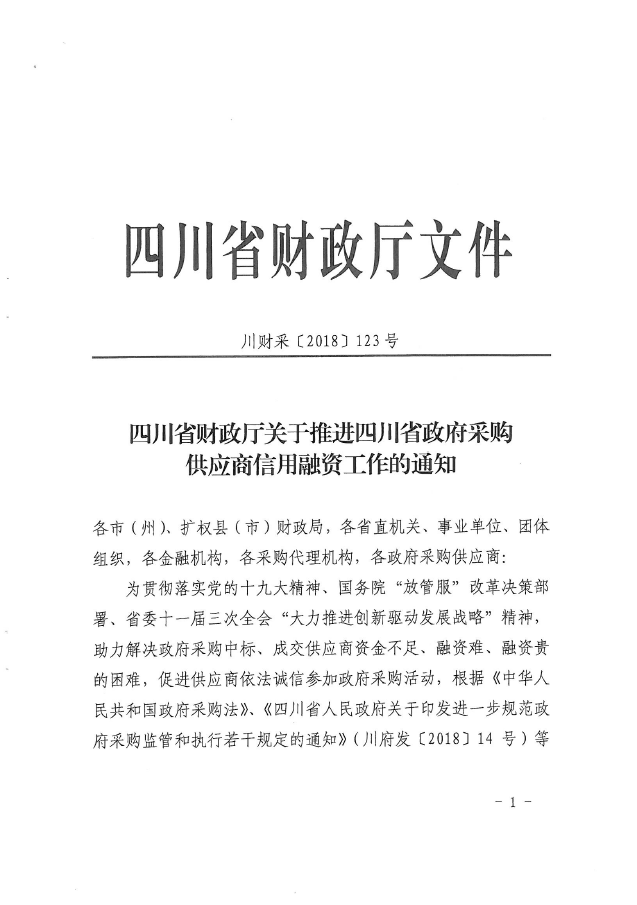 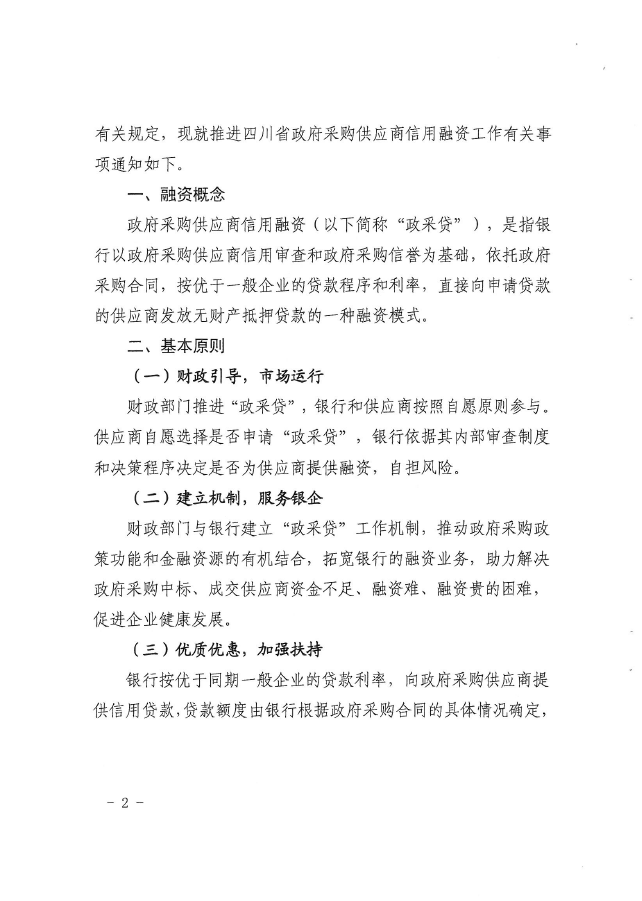 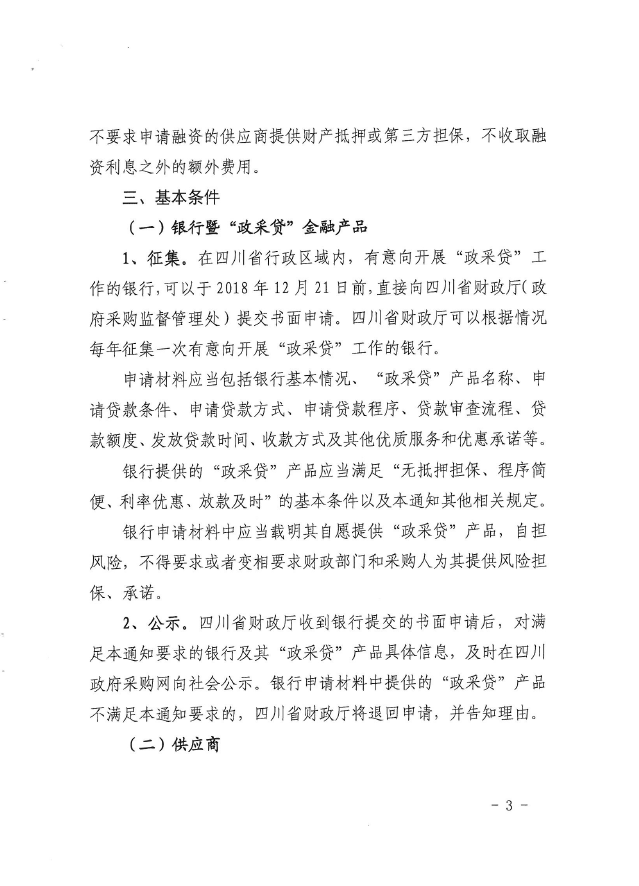 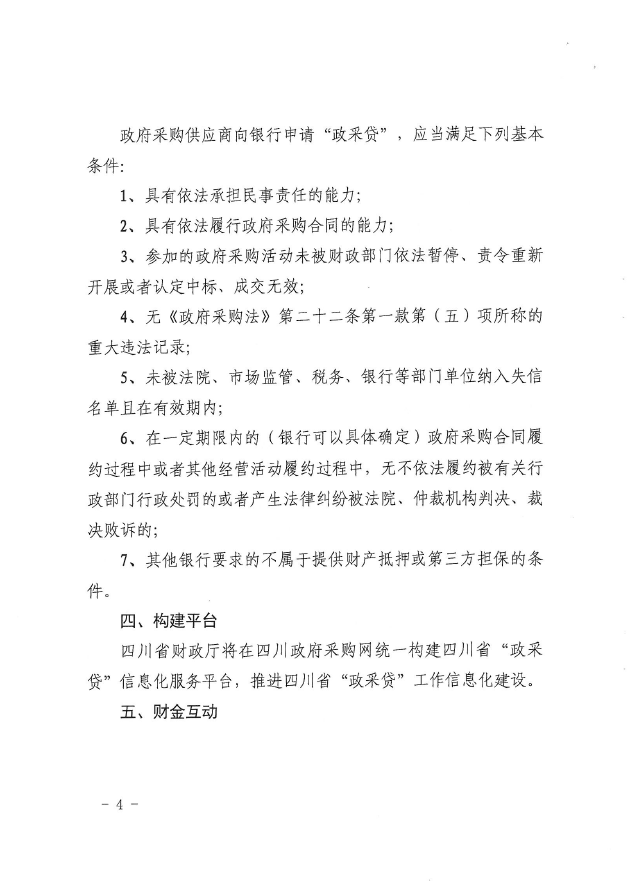 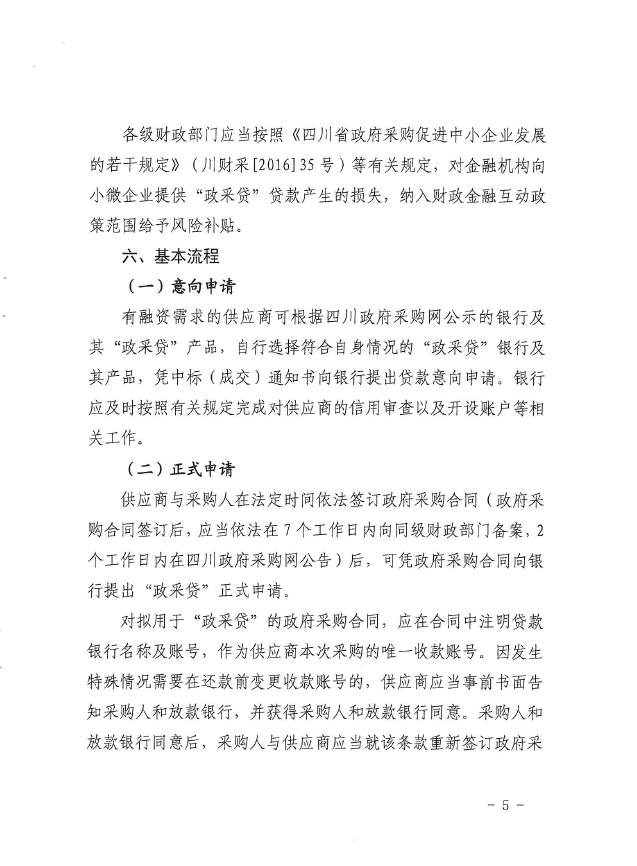 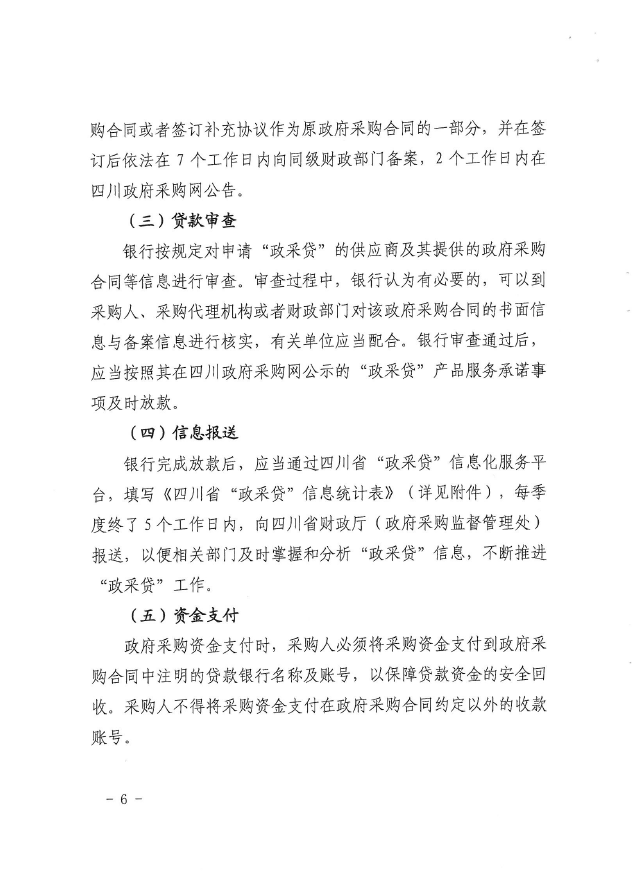 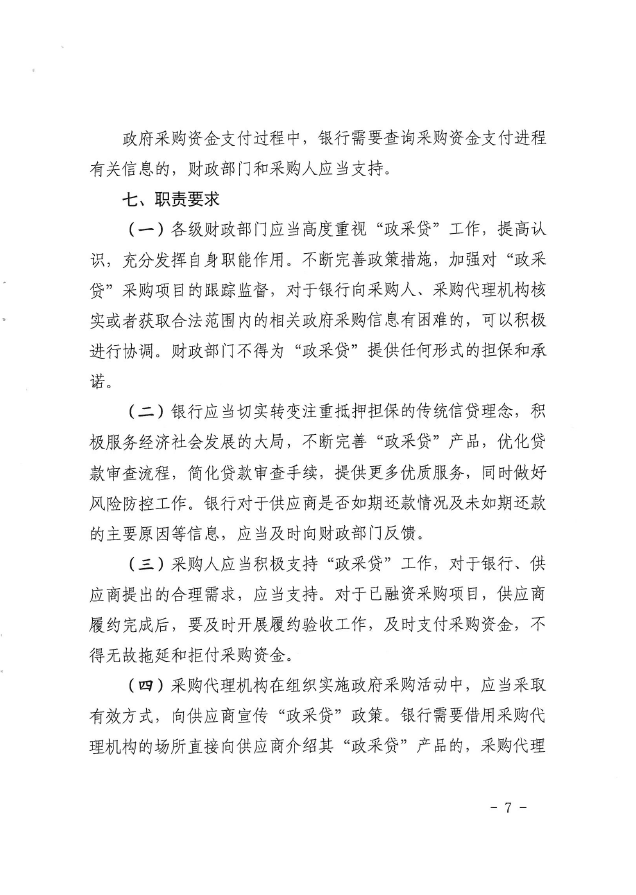 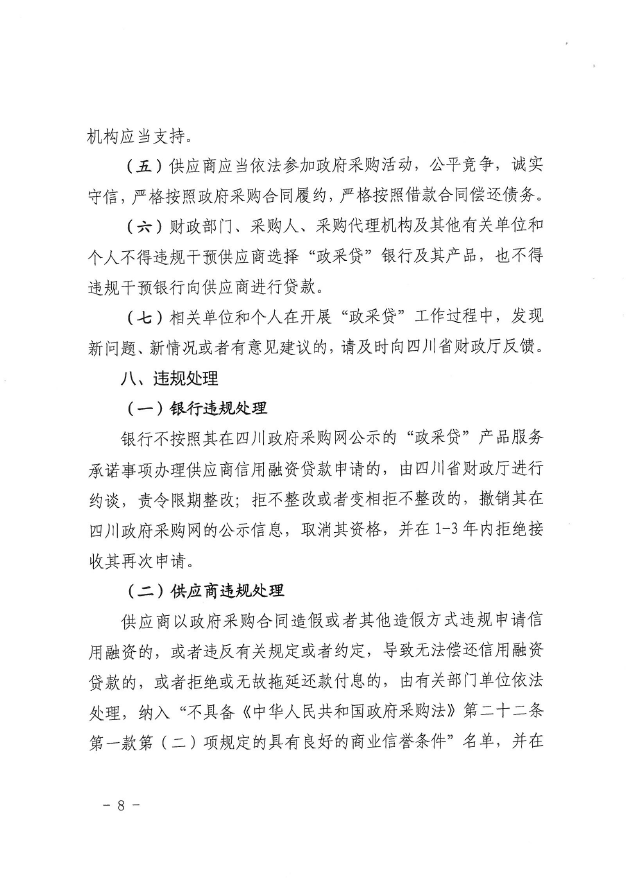 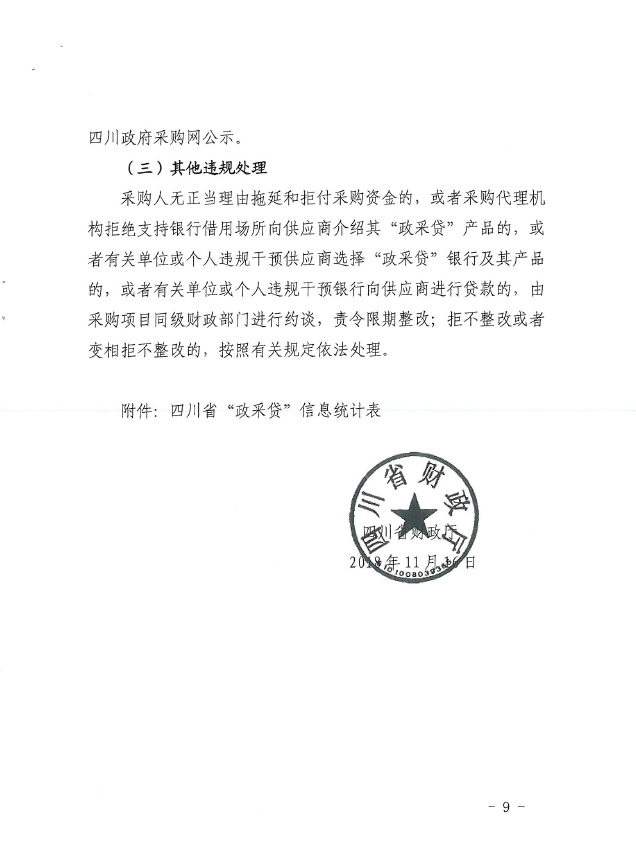 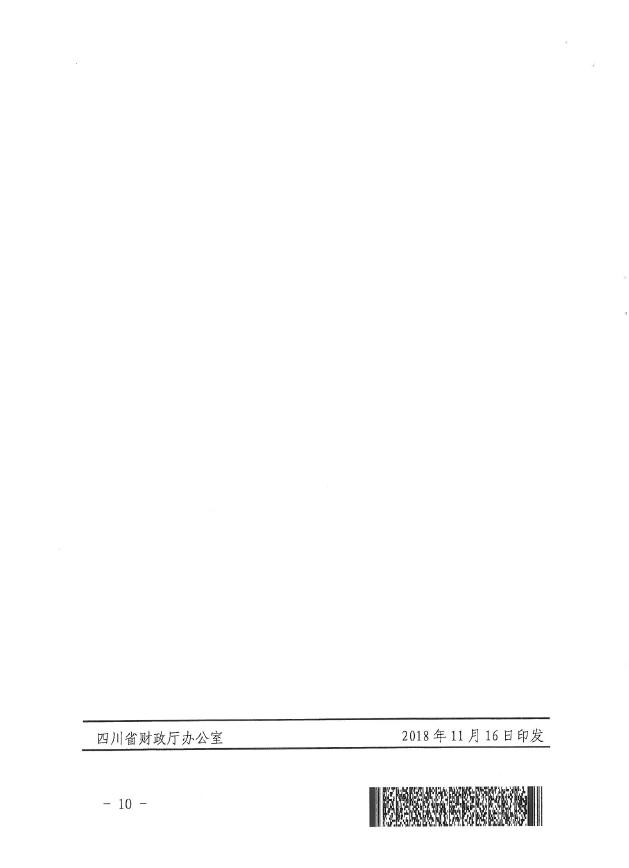 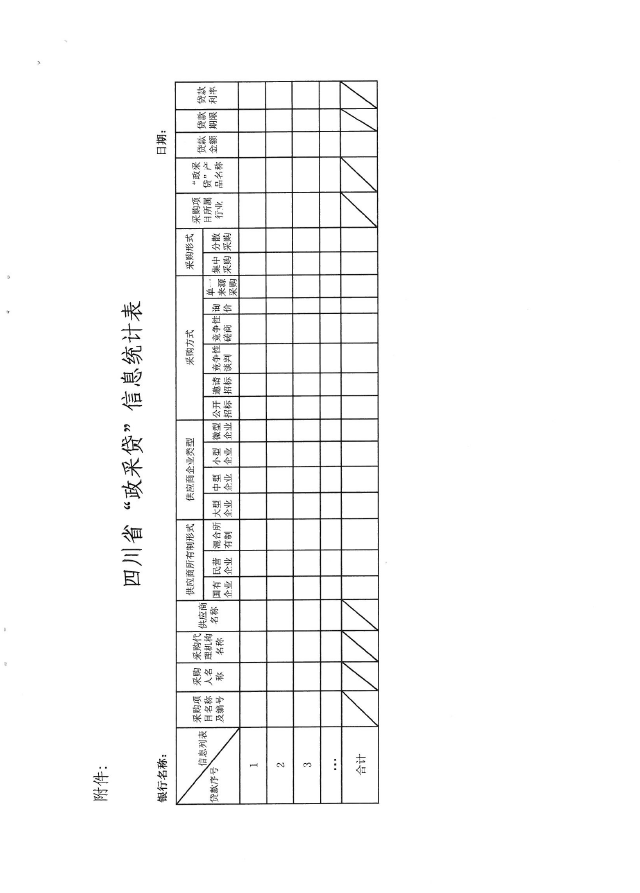 附件二：成财采〔2019〕17号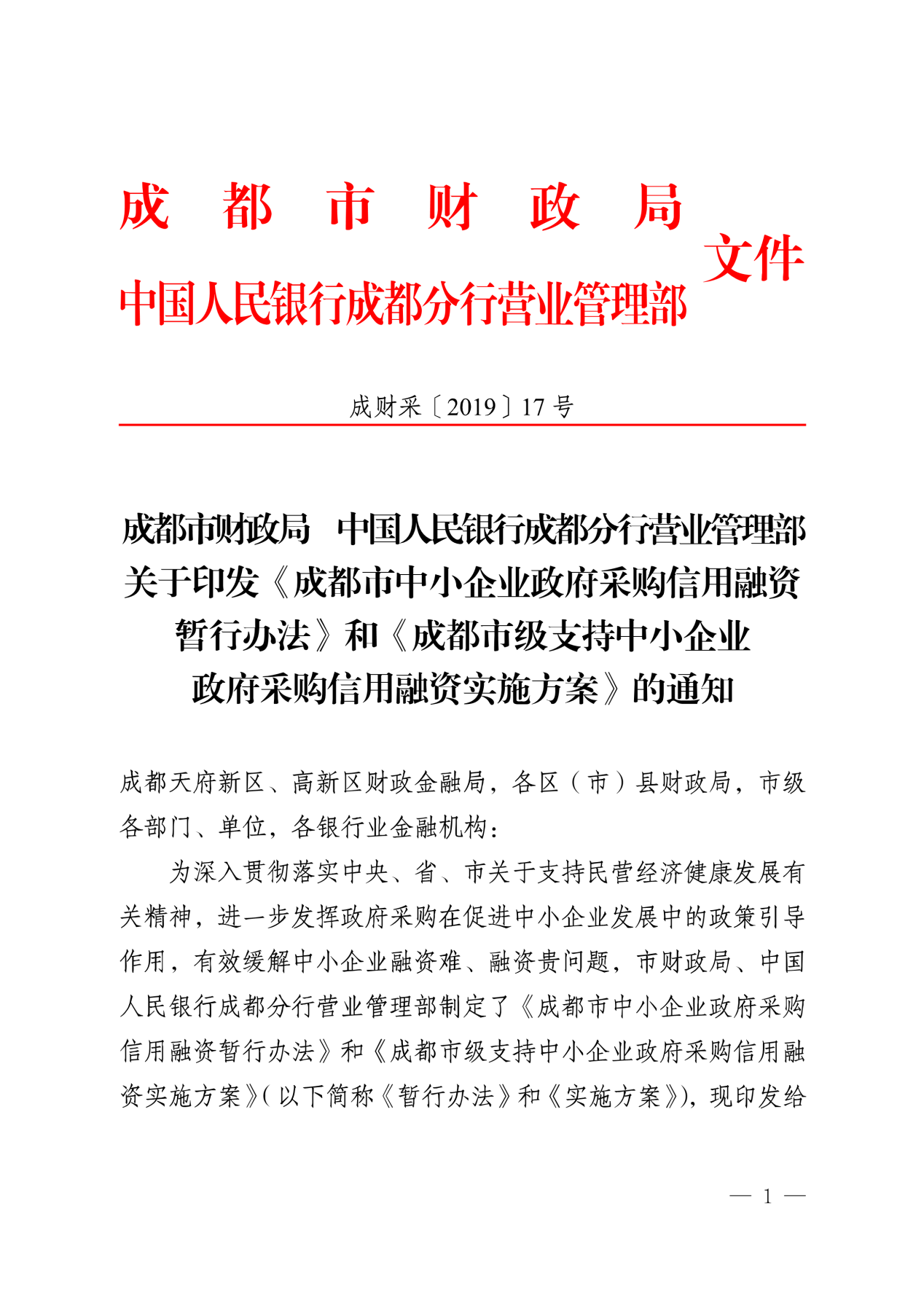 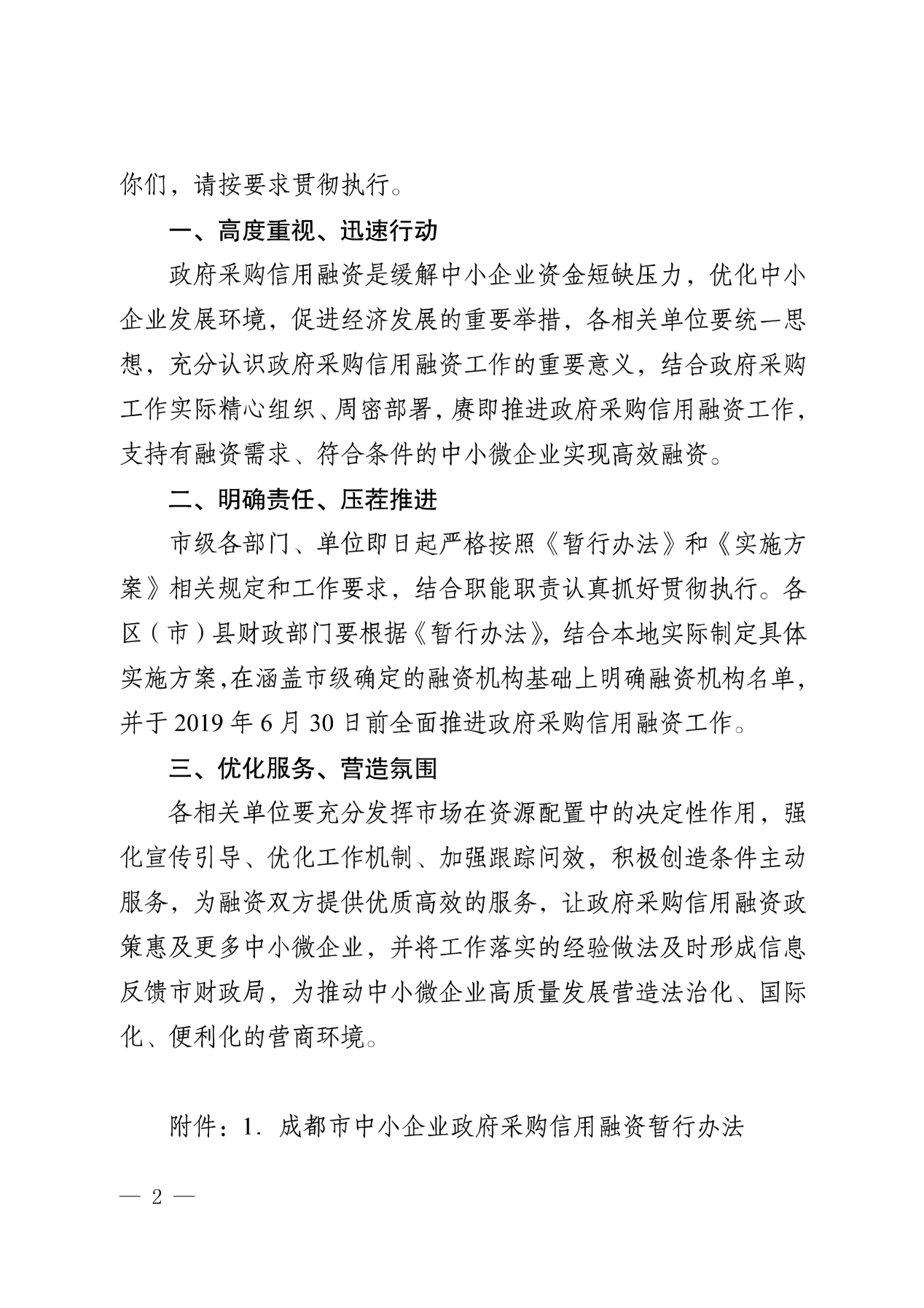 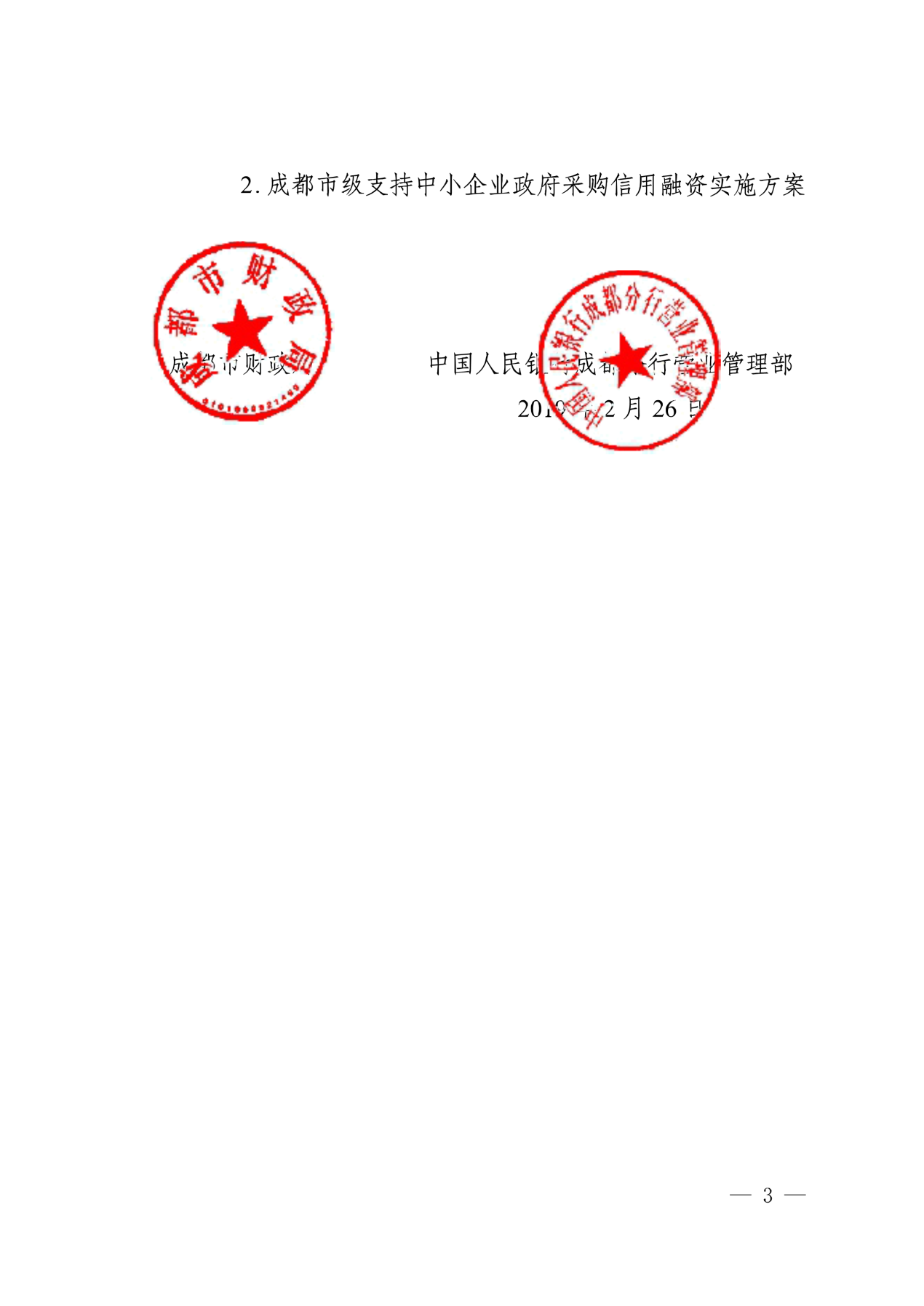 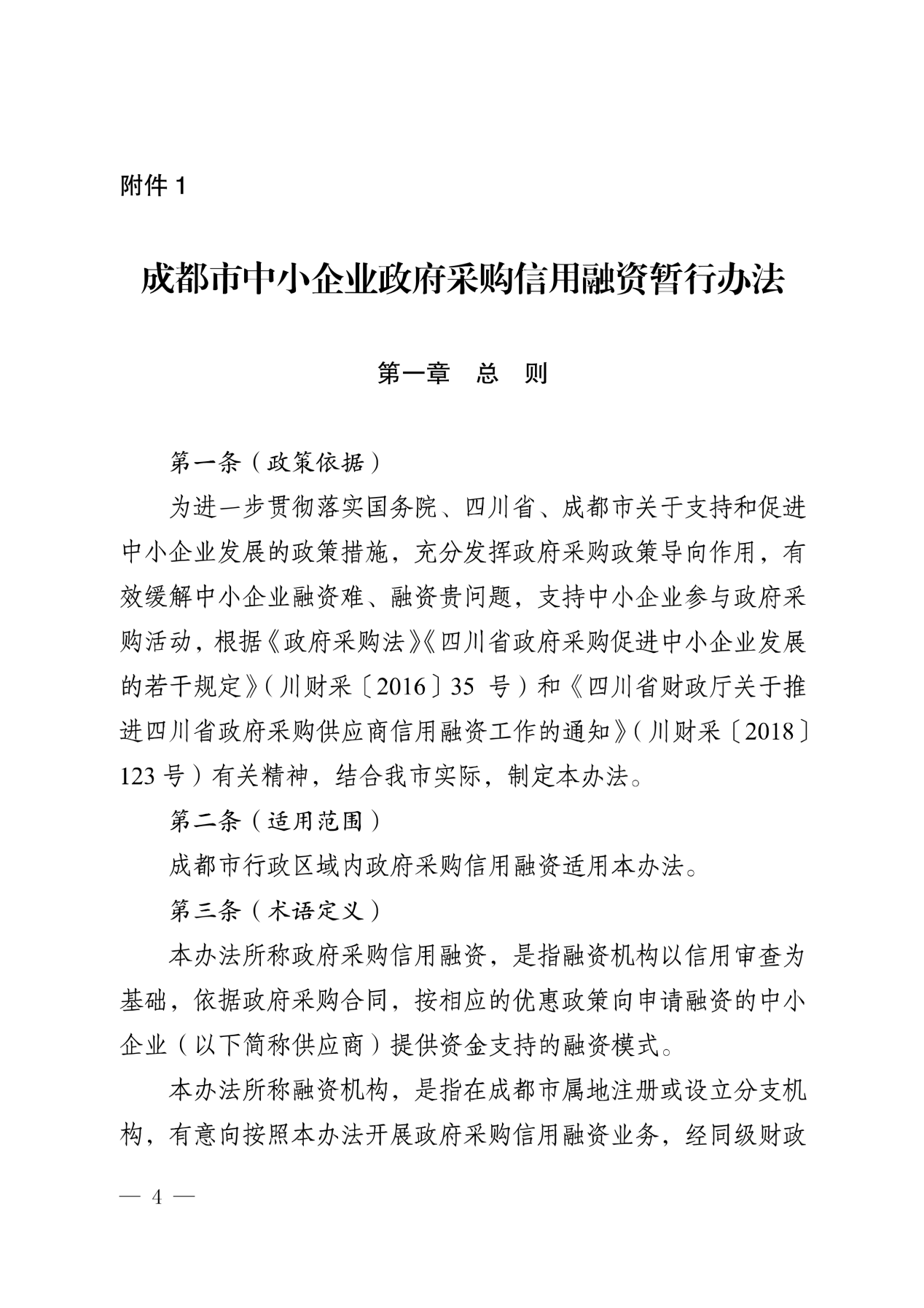 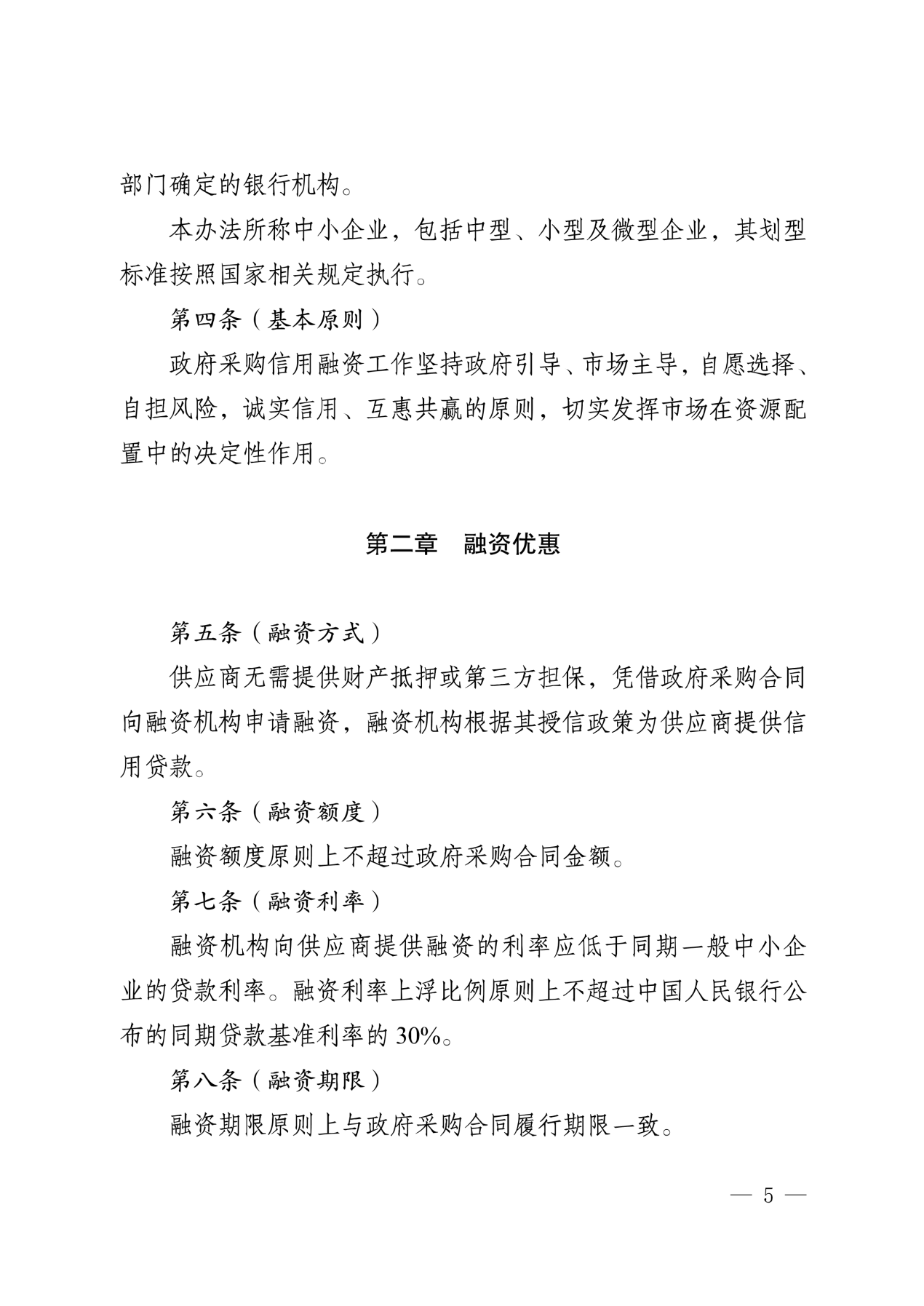 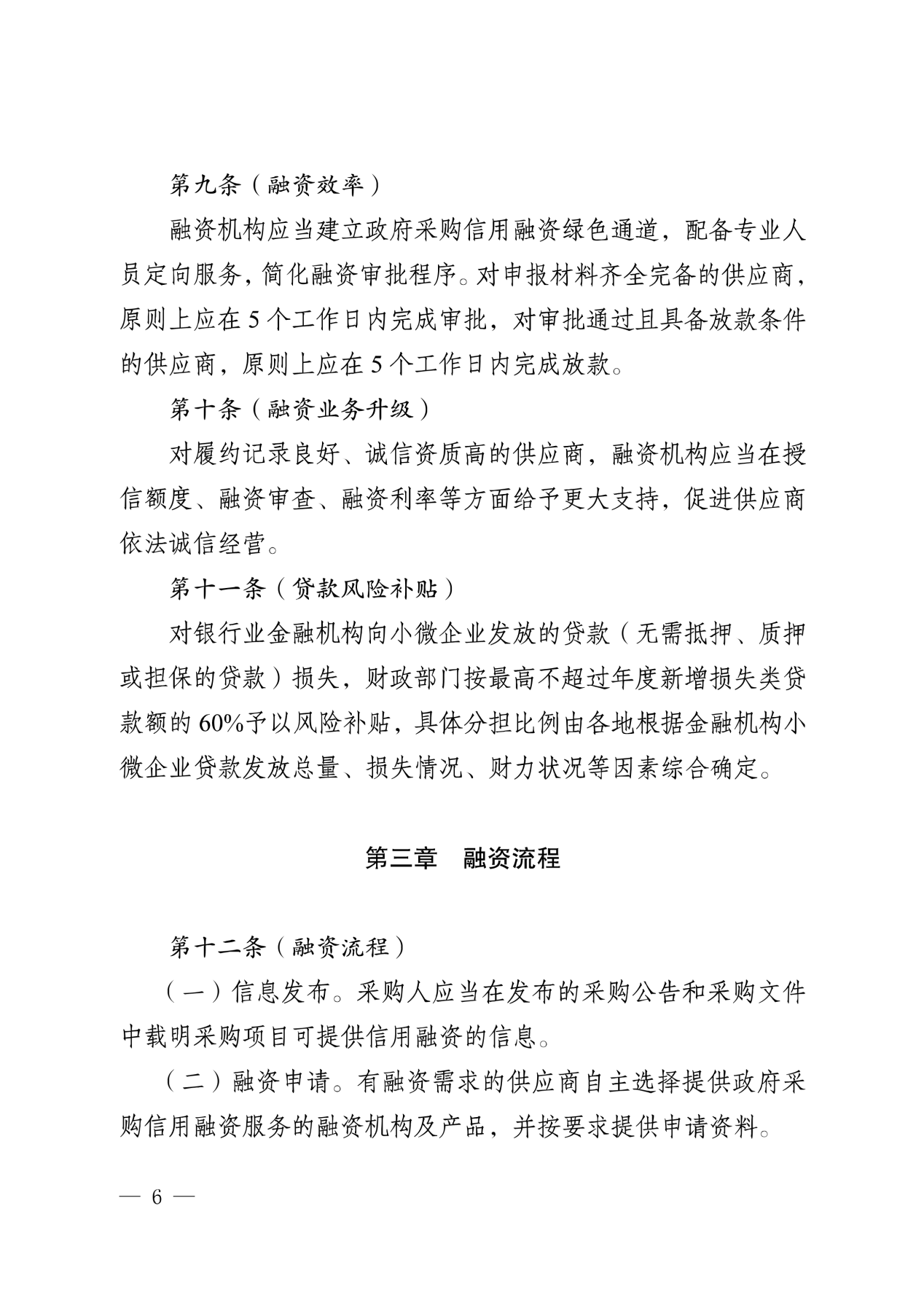 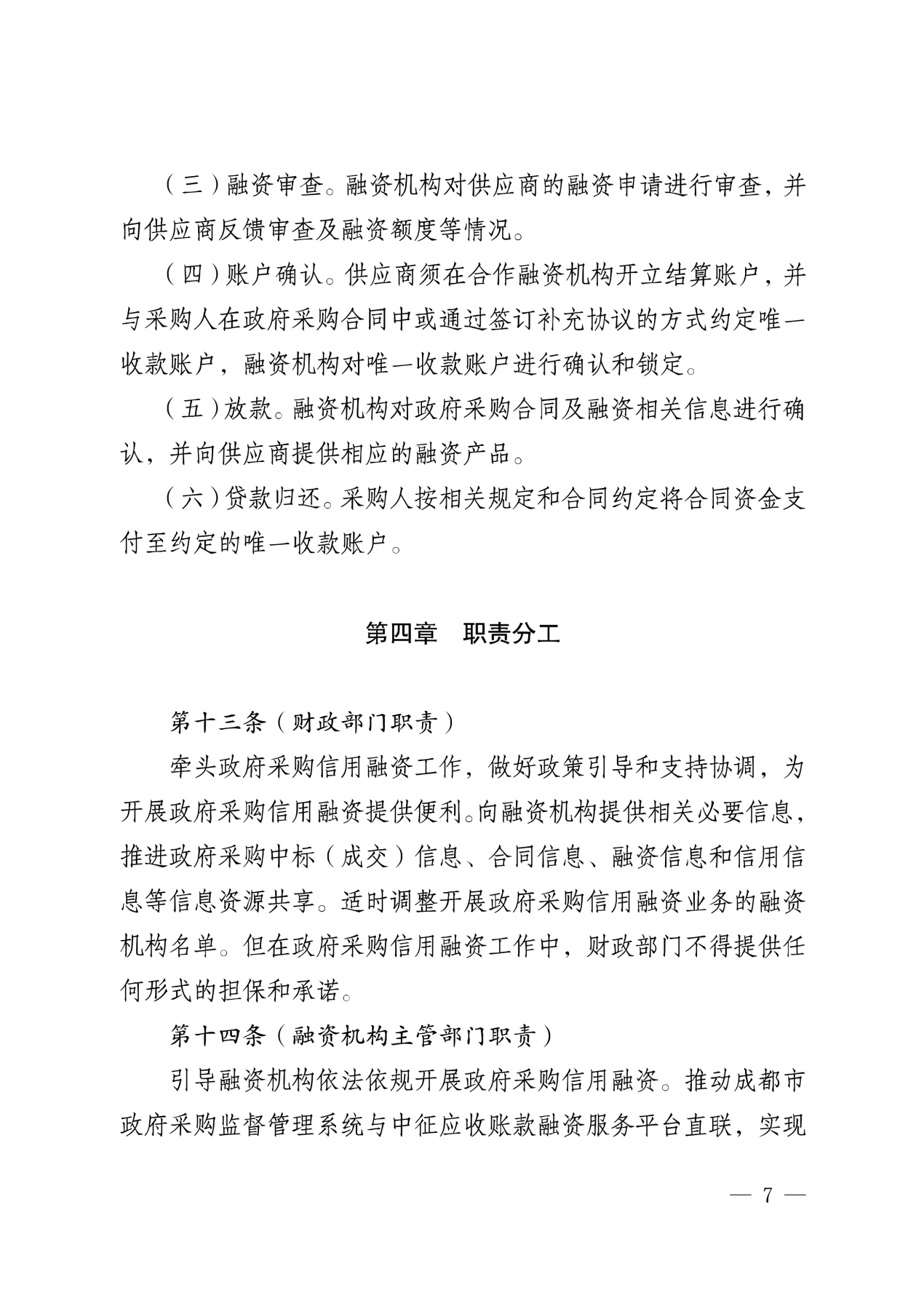 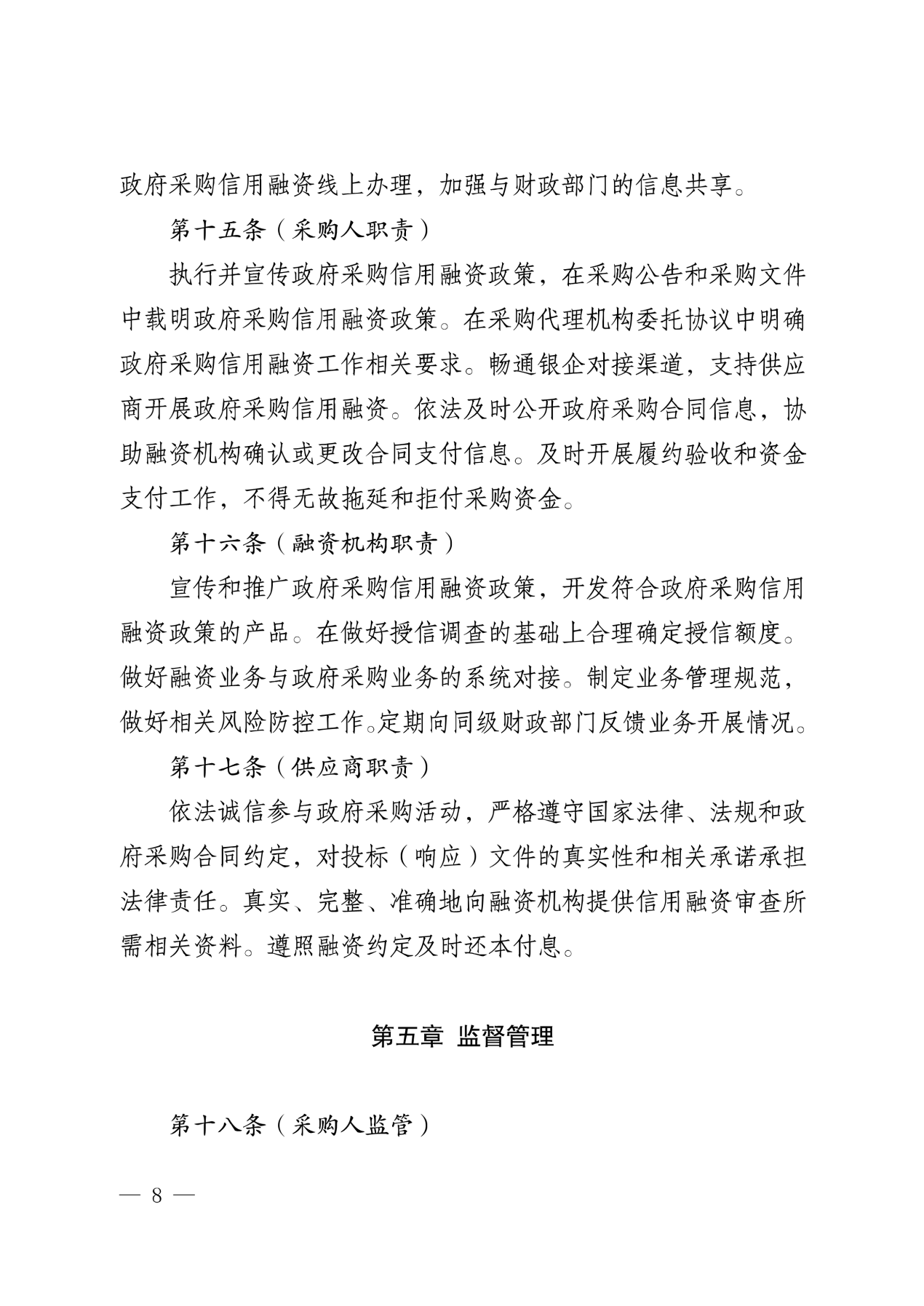 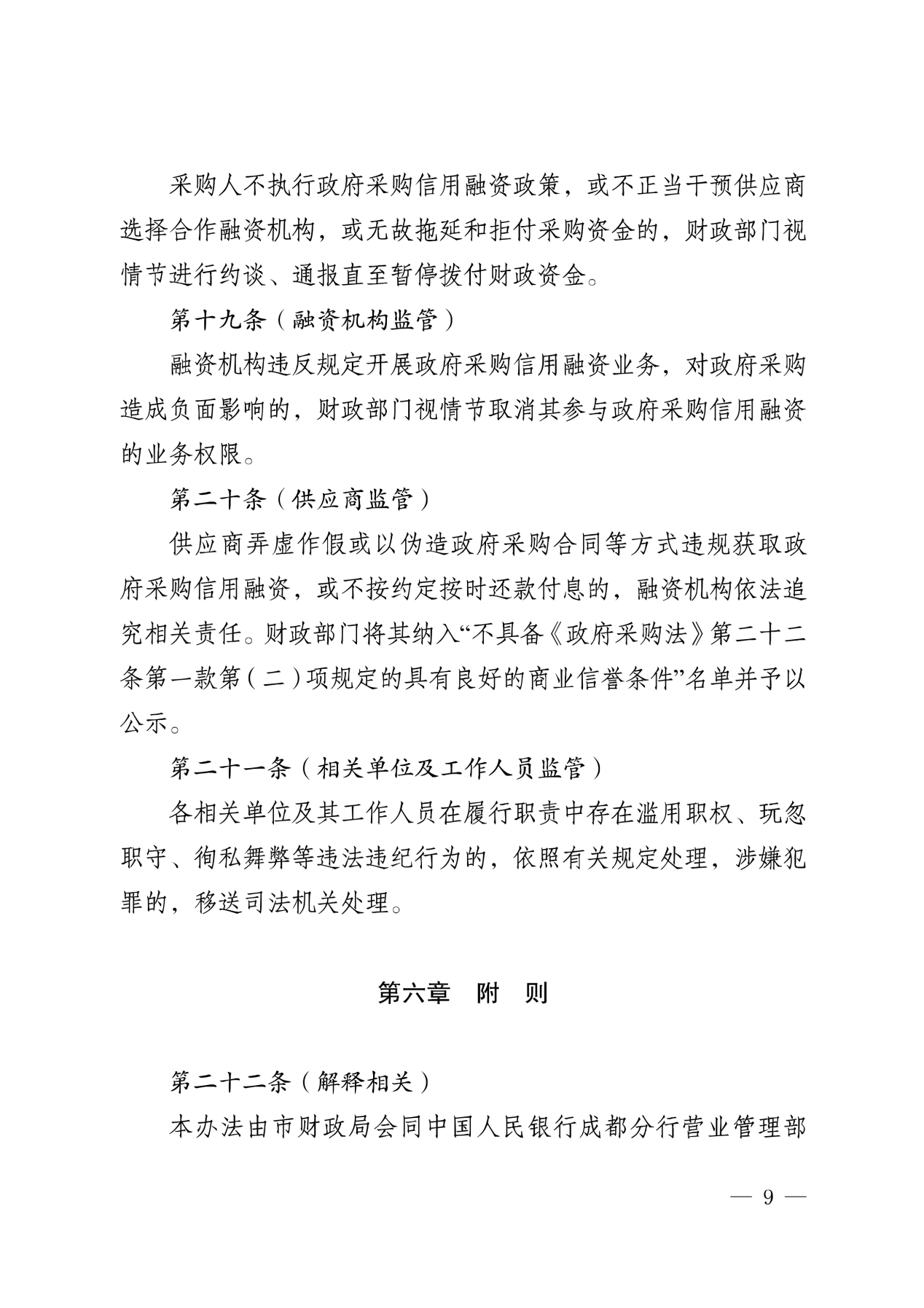 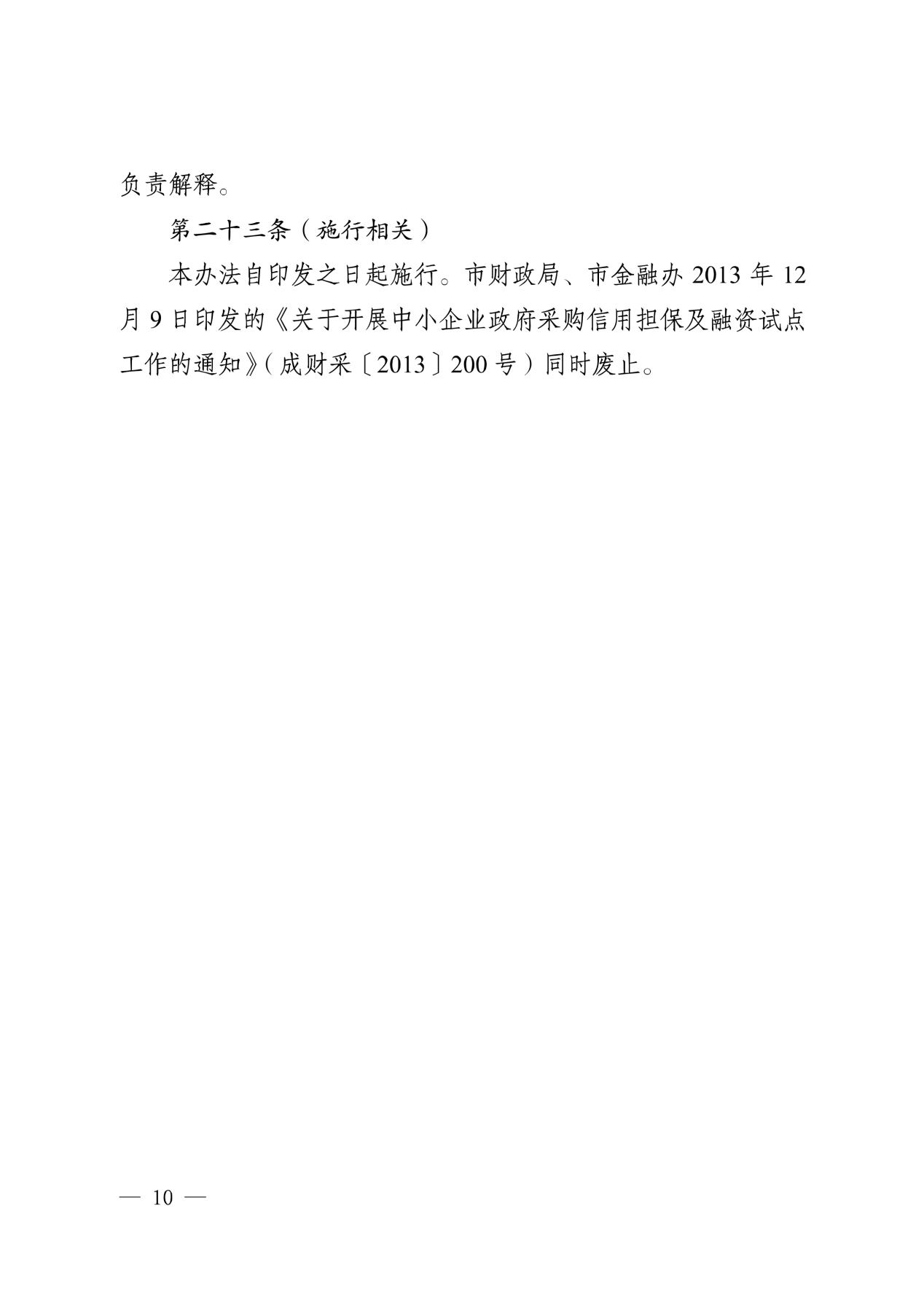 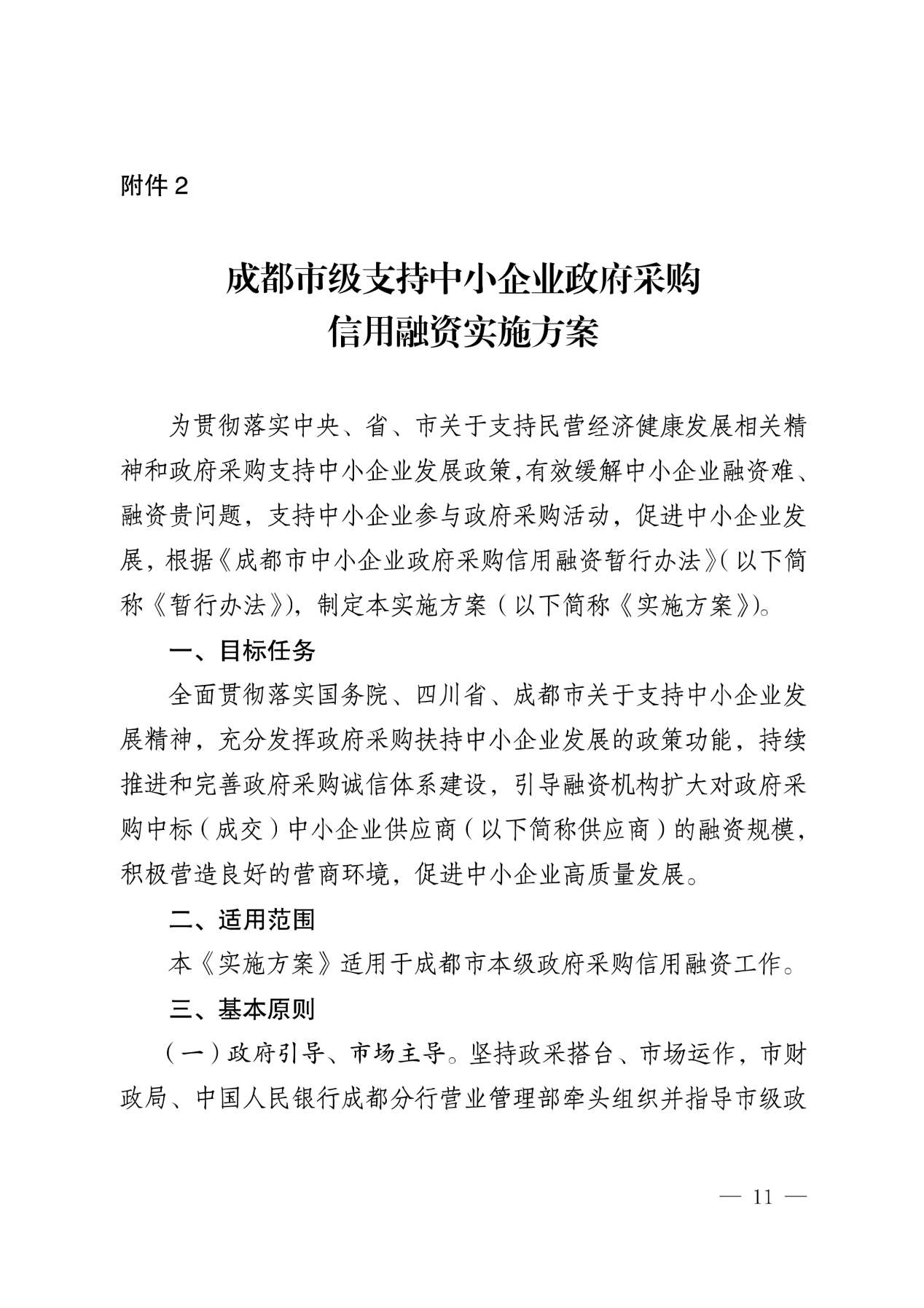 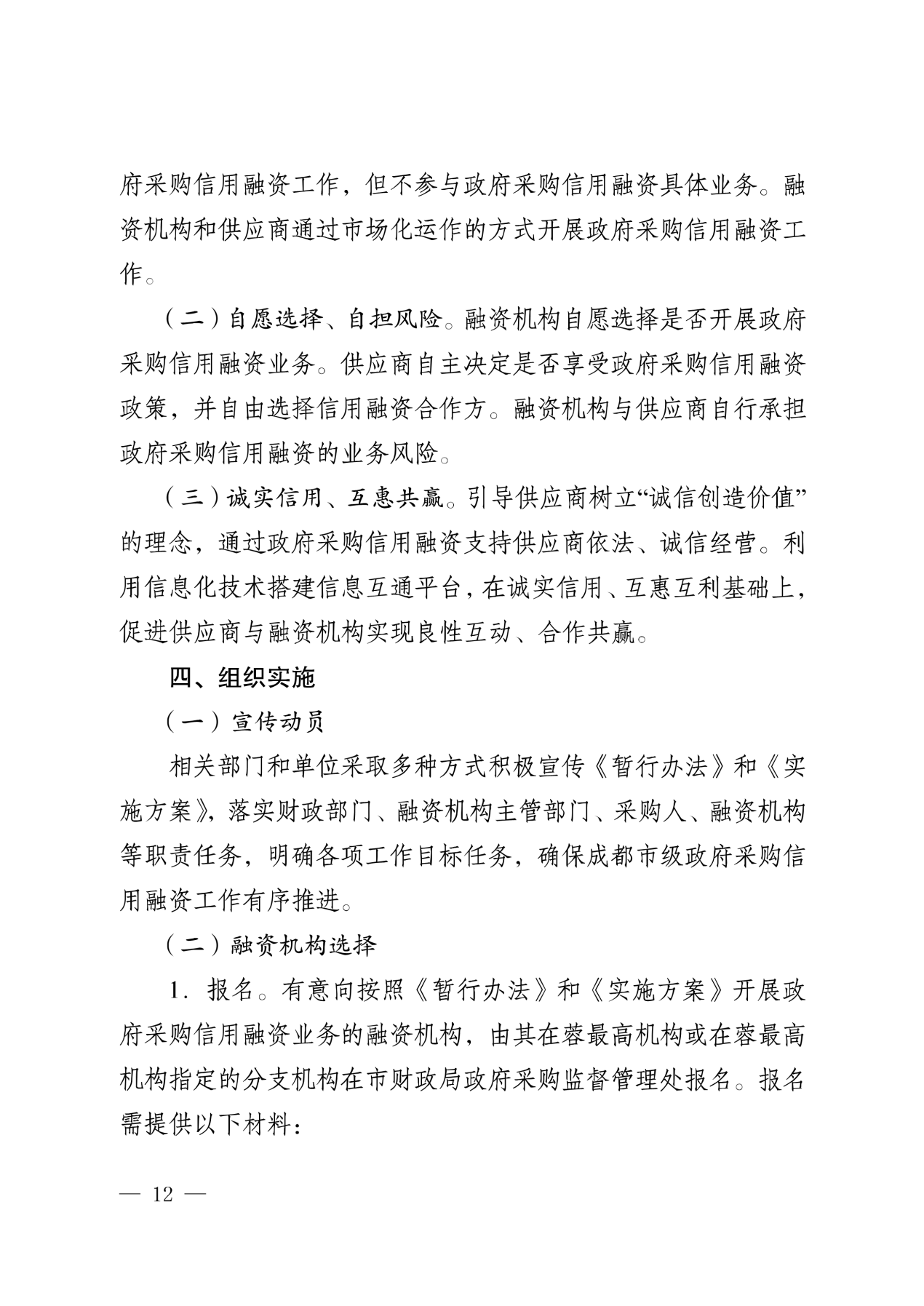 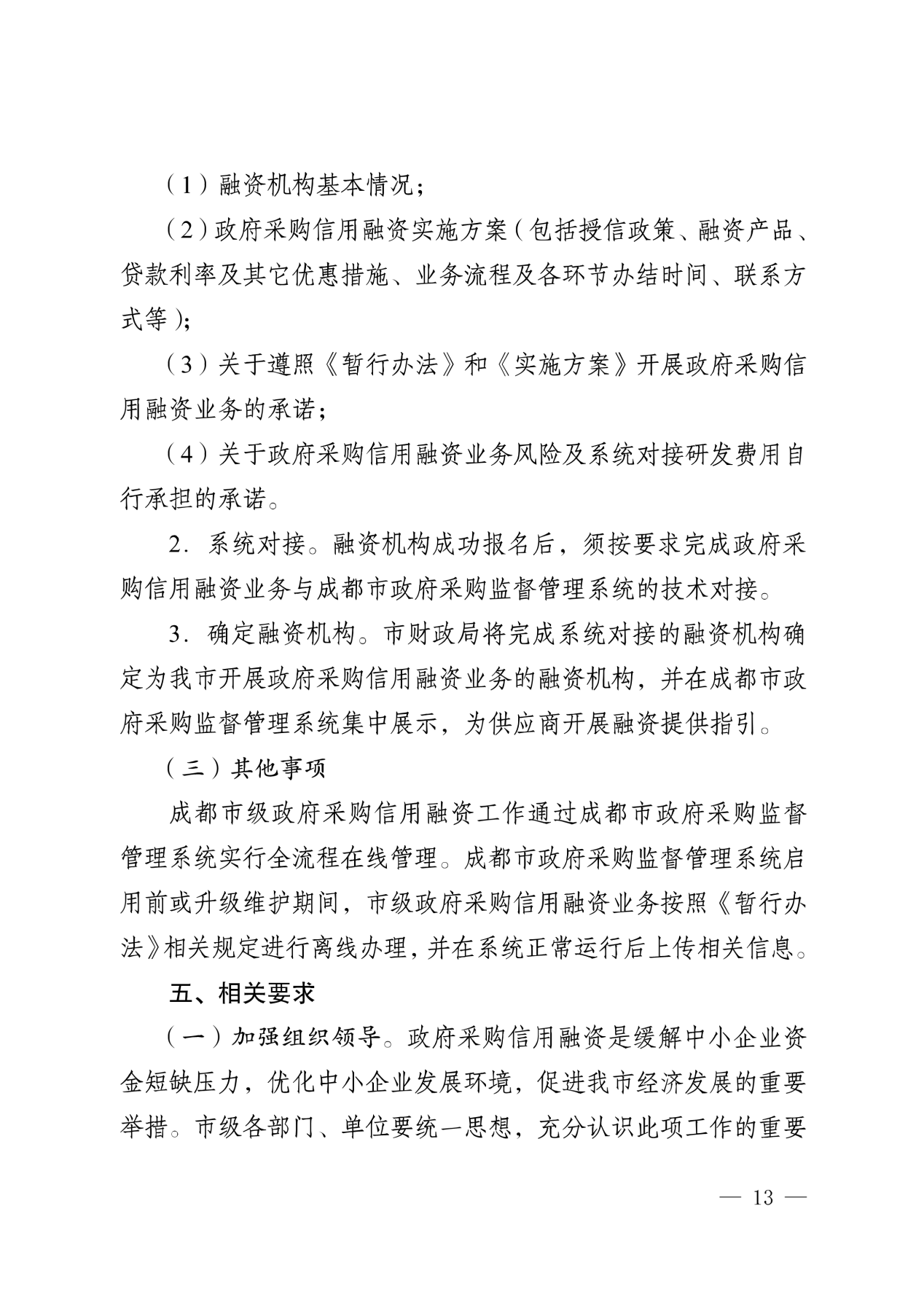 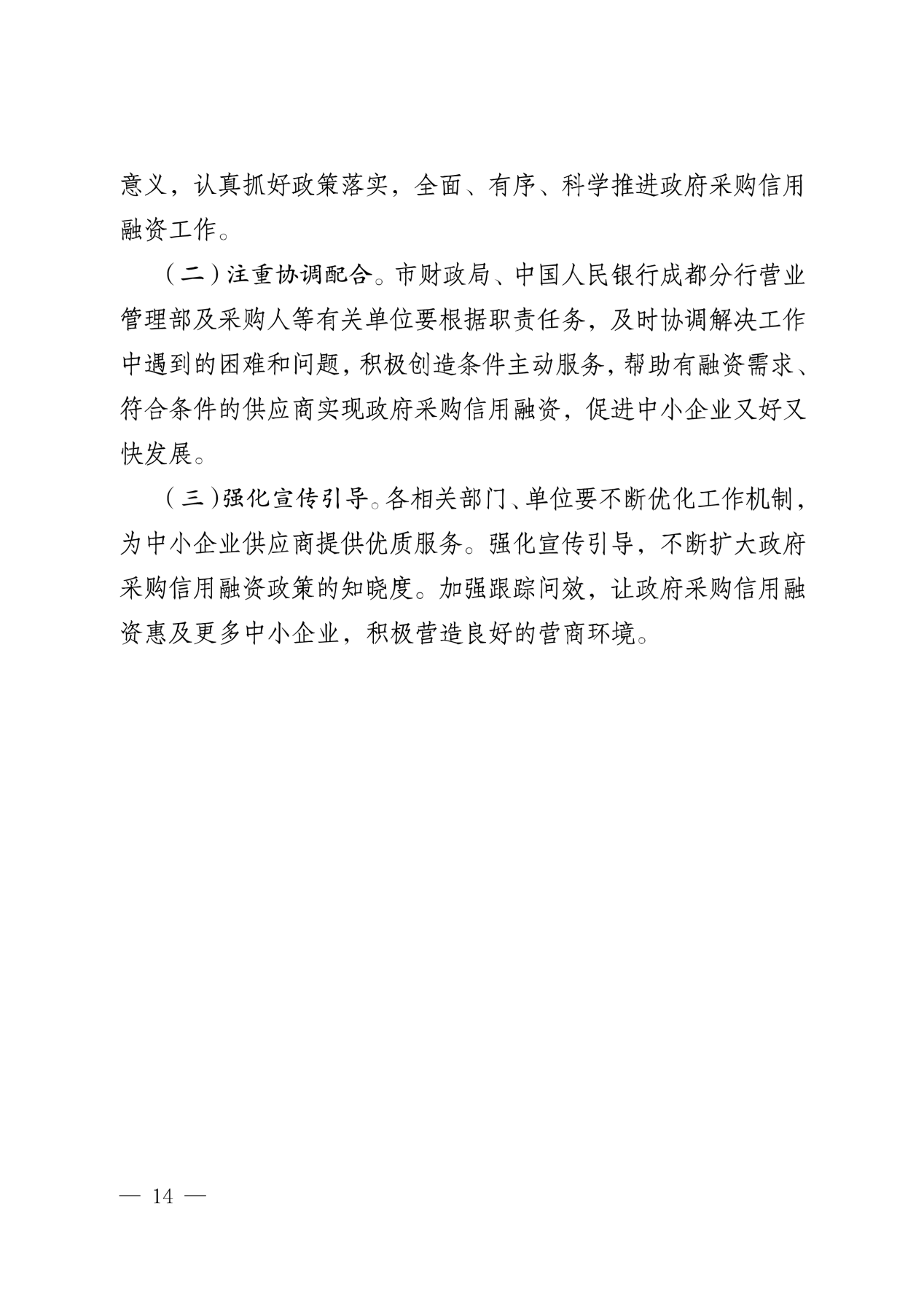 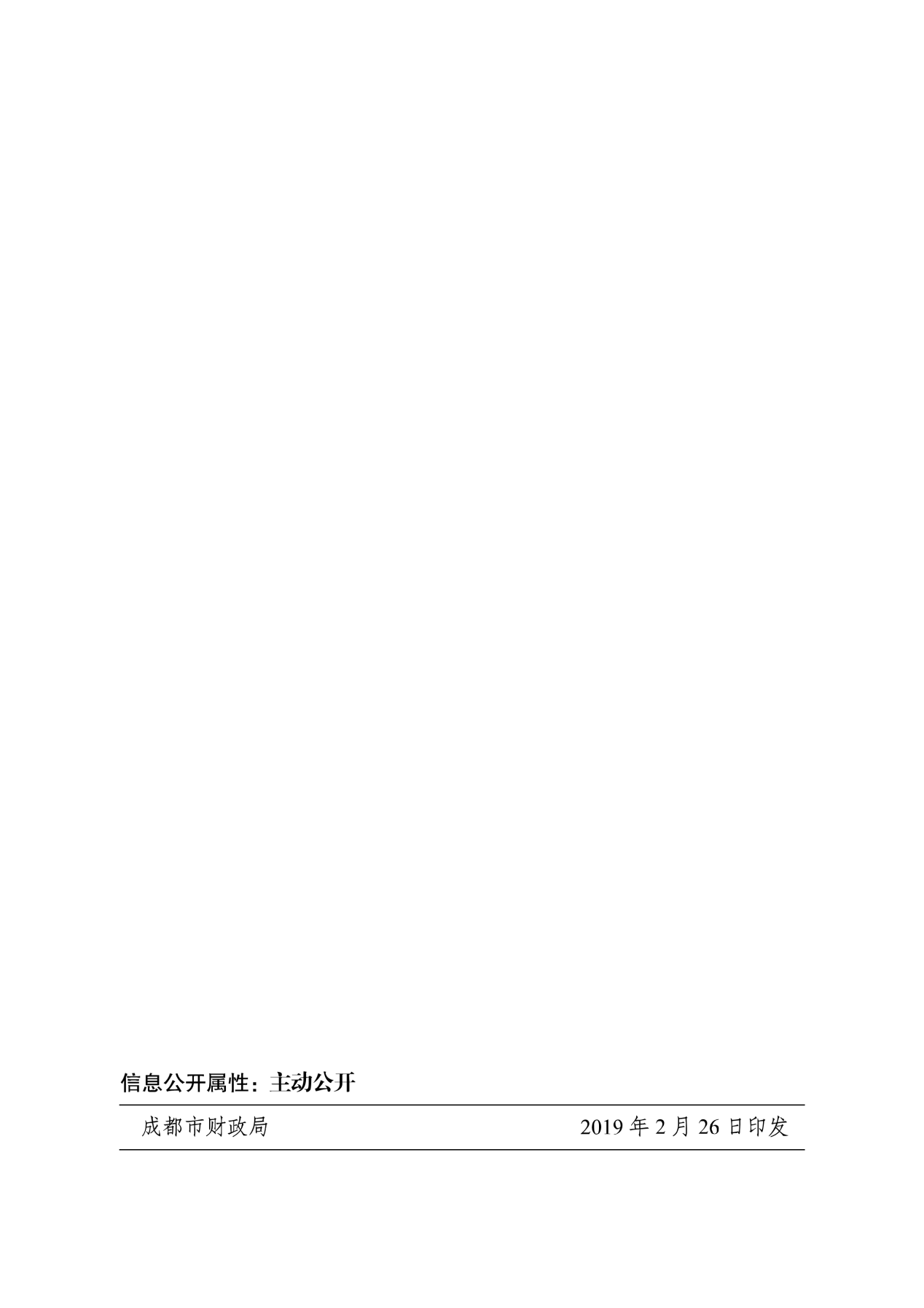 附件三：成财采〔2020〕20号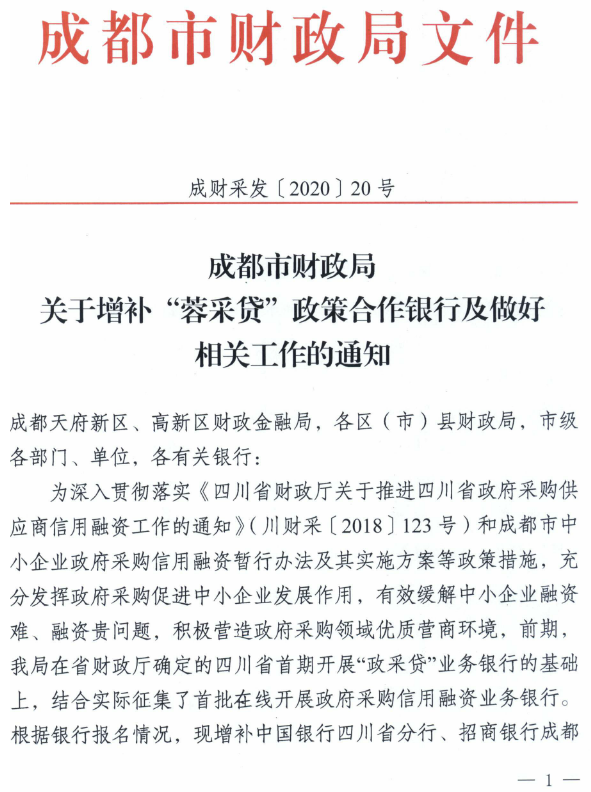 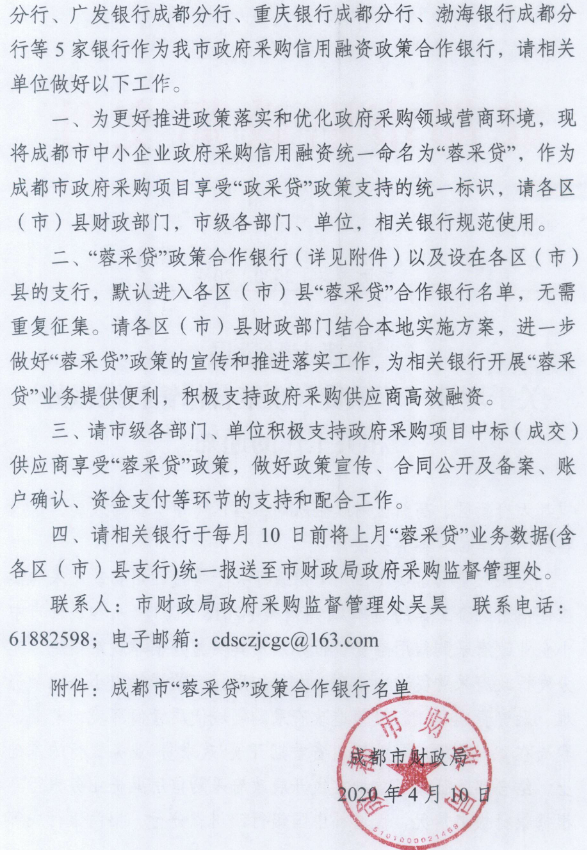 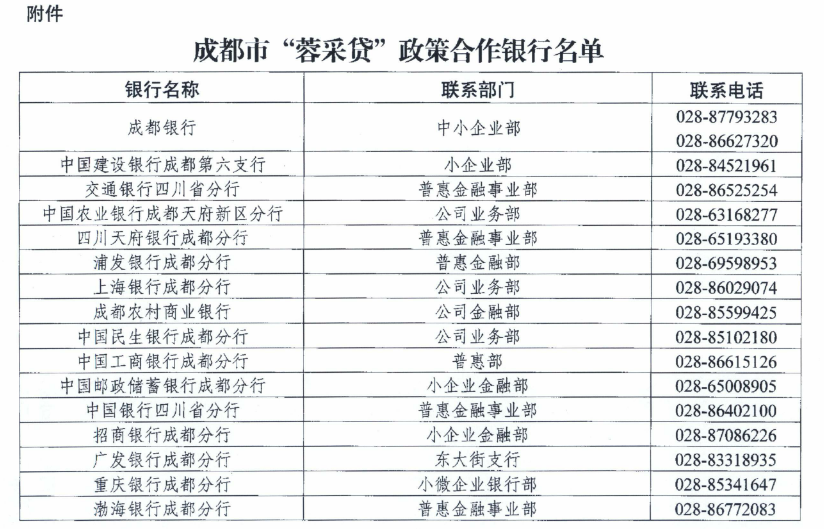 序号序号应知事项说明和要求11采购预算（实质性要求）预算金额：60 万元超过采购预算的报价,其响应文件按无效处理。22最高限价（实质性要求）最高限价：60 万元最后报价超过最高限价的报价,其响应文件按无效处理。采购项目分包采购的，在采购金额未超过采购项目总预算金额的前提下，采购人可以在磋商过程中临时调剂各包采购限价（预算金额不得调整；财政预算明确到各包的不得调整），临时调剂的内容在评审报告中记录。33进口产品（实质性要求）本项目不适用。44不正当竞争预防措施（实质性要求）评审委员会认为供应商的报价明显低于其他通过有效性、完整性和响应程度审查供应商的报价，有可能影响产品质量或者不能诚信履约的，应当要求其在评审现场合理的时间内提供书面说明，必要时提交相关证明材料；供应商不能证明其报价合理性的，评审委员会应当将其作为无效响应处理。55小微企业（监狱企业、残疾人福利性单位视同小微企业）价格扣除小微企业（监狱企业、残疾人福利性单位均视同小微企业）价格扣除本项目专门面向中小企业采购，不涉及价格扣除。6节能、环保及无线局域网产品政府采购政策一、节能、环保产品政府采购政策：根据《财政部发展改革委生态环境部市场监管总局关于调整优化节能产品、环境标志产品政府采购执行机制的通知》（财库〔2019〕9 号）相关要求，依据品目清单和认证证书实施政府优先采购和强制采购。本项目采购的产品属于品目清单范围的，依据国家确定的认证机构出具的、处于有效期之内的节能产品、环境标志产品认证证书，对获得证书的产品实施政府优先采购或强制采购。本项目采购的产品属于品目清单强制采购范围的，供应商应按上述要求提供产品认证证书复印件并加盖供应商单位公章（鲜章）， 否则响应无效。（实质性要求）本项目采购的产品属于品目清单优先采购范围的，按照第八章《综合评分明细表》的规则进行加分。注：对政府采购节能产品、环境标志产品实施品目清单管理。财政部、发展改革委、生态环境部等部门确定实施政府优先采购和强制采购的产品类别，以品目清单的形式发布并适时调整。二、无线局域网产品政府采购政策：本项目采购的产品属于中国政府采购网公布的《无线局域网认证产品政府采购清单》的，按照第八章《综合评分明细表》的规则进行加分。一、节能、环保产品政府采购政策：根据《财政部发展改革委生态环境部市场监管总局关于调整优化节能产品、环境标志产品政府采购执行机制的通知》（财库〔2019〕9 号）相关要求，依据品目清单和认证证书实施政府优先采购和强制采购。本项目采购的产品属于品目清单范围的，依据国家确定的认证机构出具的、处于有效期之内的节能产品、环境标志产品认证证书，对获得证书的产品实施政府优先采购或强制采购。本项目采购的产品属于品目清单强制采购范围的，供应商应按上述要求提供产品认证证书复印件并加盖供应商单位公章（鲜章）， 否则响应无效。（实质性要求）本项目采购的产品属于品目清单优先采购范围的，按照第八章《综合评分明细表》的规则进行加分。注：对政府采购节能产品、环境标志产品实施品目清单管理。财政部、发展改革委、生态环境部等部门确定实施政府优先采购和强制采购的产品类别，以品目清单的形式发布并适时调整。二、无线局域网产品政府采购政策：本项目采购的产品属于中国政府采购网公布的《无线局域网认证产品政府采购清单》的，按照第八章《综合评分明细表》的规则进行加分。7磋商情况公告供应商资格审查情况、磋商情况、报价情况、磋商结果等在四川政府采购网上采购结果公告栏中予以公告。供应商资格审查情况、磋商情况、报价情况、磋商结果等在四川政府采购网上采购结果公告栏中予以公告。8磋商保证金本项目不收取。本项目不收取。9履约保证金本项目不收取。本项目不收取。10合同分包（实质性要求）☑本项目不接受合同分包。□本项目接受合同分包，具体要求如下：1、供应商根据磋商文件的规定和采购项目的实际情况，拟在成交后将成交项目的非主体、非关键性工作分包的，应当在响应文件中事前载明。分包供应商履行的分包项目的品牌、规格型号及技术要求等，必须与成交的一致。2、分包履行合同的部分应当为采购项目的非主体、非关键性工作，不属于成交供应商的主要合同义务。☑本项目不接受合同分包。□本项目接受合同分包，具体要求如下：1、供应商根据磋商文件的规定和采购项目的实际情况，拟在成交后将成交项目的非主体、非关键性工作分包的，应当在响应文件中事前载明。分包供应商履行的分包项目的品牌、规格型号及技术要求等，必须与成交的一致。2、分包履行合同的部分应当为采购项目的非主体、非关键性工作，不属于成交供应商的主要合同义务。11磋商、评审工作咨询联系人：张女士联系电话：19108198675联系人：张女士联系电话：1910819867512成交通知书领取采购结果公告在四川政府采购网上发布后，请成交供应商凭有效身份证明证件到采购代理机构领取成交通知书。联 系 人：张女士联系电话：19108198675地址：成都市金牛区川建南一路175号保利天玺（二号门）9栋三单元1层0905采购结果公告在四川政府采购网上发布后，请成交供应商凭有效身份证明证件到采购代理机构领取成交通知书。联 系 人：张女士联系电话：19108198675地址：成都市金牛区川建南一路175号保利天玺（二号门）9栋三单元1层090513供应商质疑根据委托代理协议约定，供应商质疑由采购代理机构负责答复。联 系 人：张女士联系电话：19108198675联系地址：成都市金牛区川建南一路175号保利天玺（二号门）9栋三单元1层0905。注：根据《中华人民共和国政府采购法》等规定，供应商质疑不得超出采购文件、采购过程、采购结果的范围, 供应商针对同一采购程序环节的质疑应在法定质疑期内一次性提出。根据委托代理协议约定，供应商质疑由采购代理机构负责答复。联 系 人：张女士联系电话：19108198675联系地址：成都市金牛区川建南一路175号保利天玺（二号门）9栋三单元1层0905。注：根据《中华人民共和国政府采购法》等规定，供应商质疑不得超出采购文件、采购过程、采购结果的范围, 供应商针对同一采购程序环节的质疑应在法定质疑期内一次性提出。14供应商投诉投诉受理单位：本项目同级财政部门。注：根据《中华人民共和国政府采购法实施条例》及《政府采购质疑和投诉办法》的规定，供应商投诉事项不得超出已质疑事项的范围。投诉受理单位：本项目同级财政部门。注：根据《中华人民共和国政府采购法实施条例》及《政府采购质疑和投诉办法》的规定，供应商投诉事项不得超出已质疑事项的范围。15政府采购合同公告备案政府采购合同签订之日起2个工作日内，政府采购合同将在四川政府采购网公告；政府采购合同签订之日起七个工作日内，政府采购合同将向采购项目同级财政部门备案。政府采购合同签订之日起2个工作日内，政府采购合同将在四川政府采购网公告；政府采购合同签订之日起七个工作日内，政府采购合同将向采购项目同级财政部门备案。16成交服务费本项目成交服务费按成本加合理利润的原则收取。金额：本次代理服务费9000元，由成交供应商在领取成交通知书前支付。收款单位：四川万锦汇招标代理有限公司 开户行：交通银行股份有限公司成都新希望路支行银行账号：511511506013001159286本项目成交服务费按成本加合理利润的原则收取。金额：本次代理服务费9000元，由成交供应商在领取成交通知书前支付。收款单位：四川万锦汇招标代理有限公司 开户行：交通银行股份有限公司成都新希望路支行银行账号：51151150601300115928617联合体（实质性要求）☑ 本项目不允许联合体参加	□ 本项目允许联合体参加☑ 本项目不允许联合体参加	□ 本项目允许联合体参加18所属行业其他未列明行业（其他服务业）其他未列明行业（其他服务业）供应商名称注册地址邮政编码邮政编码联系方式联系人联系电话联系电话联系方式传真网址网址组织结构法定代表人/单位负责人姓名姓名技术职称联系电话联系电话技术负责人姓名姓名技术职称联系电话联系电话成立时间员工总人数：员工总人数：员工总人数：员工总人数：员工总人数：员工总人数：员工总人数：企业资质等级其中其中项目经理项目经理项目经理营业执照号其中其中高级职称人员高级职称人员高级职称人员注册资金其中其中中级职称人员中级职称人员中级职称人员开户银行其中其中初级职称人员初级职称人员初级职称人员账号其中其中技工技工技工经营范围备注项目名称（项目编号）项目内容磋商报价(元)服务期限            元磋商报价(大写)：             磋商报价(大写)：             磋商报价(大写)：             磋商报价(大写)：             序号服务内容单项价格123…分项报价合计小写：                 元，分项报价合计大写：                 元分项报价合计小写：                 元，分项报价合计大写：                 元分项报价合计小写：                 元，分项报价合计大写：                 元序号包号采购文件要求响应文件响应序号包号采购文件要求响应文件响应年份用户名称项目名称完成时间合同金额是否通过验收备注类别职务姓名职称常住地资格证明（附复印件）资格证明（附复印件）资格证明（附复印件）资格证明（附复印件）类别职务姓名职称常住地证书名称级别证号专业管理人员管理人员管理人员技术人员技术人员技术人员售后服务人员售后服务人员售后服务人员最终报价表 XXX（采购代理机构名称）：    我公司（企业）认真阅读了竞争性磋商文件的采购内容，并严格按竞争性磋商文件、修改补充文件中规定的要求以及技术参数，通过仔细核算，作出最终报价：最终报价表 XXX（采购代理机构名称）：    我公司（企业）认真阅读了竞争性磋商文件的采购内容，并严格按竞争性磋商文件、修改补充文件中规定的要求以及技术参数，通过仔细核算，作出最终报价：最终报价表 XXX（采购代理机构名称）：    我公司（企业）认真阅读了竞争性磋商文件的采购内容，并严格按竞争性磋商文件、修改补充文件中规定的要求以及技术参数，通过仔细核算，作出最终报价：项目名称具体参数要求总合计（人民币 元）XXX完全响应竞争性磋商文件要求（详见竞争性磋商响应文件） 单价：            元 合计：            元 大写：             注：1、报价表必须逐一填写完整；否则，视为无效响应报价。    2、响应报价保留小数点后两位。    3、此报价是最终用户验收合格后交付使用的总价。 注：1、报价表必须逐一填写完整；否则，视为无效响应报价。    2、响应报价保留小数点后两位。    3、此报价是最终用户验收合格后交付使用的总价。 注：1、报价表必须逐一填写完整；否则，视为无效响应报价。    2、响应报价保留小数点后两位。    3、此报价是最终用户验收合格后交付使用的总价。 供应商名称： 法定代表人或委托授权代表（签字或加盖个人名章）： 联系电话： 日    期： 供应商名称： 法定代表人或委托授权代表（签字或加盖个人名章）： 联系电话： 日    期： 供应商名称： 法定代表人或委托授权代表（签字或加盖个人名章）： 联系电话： 日    期：序号评分因素及权重分值评分标准说明1报价30%30分满足磋商文件要求且磋商价格最低的报价为磋商基准价，其价格分为满分。其他供应商的价格分统一按照下列公式计算：磋商报价得分=(评审基准价／磋商报价)*30*100%。 （一）失信企业报价加成 1、对参照《四川省公共资源交易领域严重失信联合惩戒实施办法》（川发改信用规〔2019〕405号）、《关于对政府采购领域严重违法失信主体开展联合惩戒的合作备忘录》（发改财金〔2018〕1614号）记入诚信档案的且在有效期内的失信供应商，在参加政府采购活动中实行 10%的报价加成、以加成后报价作为该供应商报价评审，且供应商失信行为惩戒实行无限制累加制，因其失信行为进行报价加成惩戒后报价超过政府采购预算的，其响应文件按照无效处理。 2、供应商参加政府采购活动时，应当就自己的诚信情况在响应文件中进行承诺。2项目服务方案39%技术方案18分根据供应商针对本项目提供的技术方案进行综合评分，内容包括但不限于：①项目开展的背景、意义；②目标任务的理解；③技术重点难点及解决方案；④技术标准；⑤技术路线；⑥项目实施方案等进行评审。每项内容充分详实且符合本项目实际需求的得满分18分；每有一项缺失或与本项目无关的扣3分；每有一处存在内容错误（重大缺陷是指内容中存在不适用项目实际情况的情形、凭空编造、逻辑漏洞、科学原理错误以及不可能实现的夸大情形等）的扣1.5分，扣完为止。2项目服务方案39%管理方案及措施21分根据供应商针对本项目的管理方案及措施进行综合评分，内容包括但不限于①项目管理机构；②工作职能组织；③团队职责分工；④质量管控制度；⑤工期安排；⑥进度保证措施；⑦应急措施等进行评审。每项内容充分详实且符合本项目实际需求的得满分21分；每有一项缺失或与本项目无关的扣3分；每有一处存在内容错误（重大缺陷是指内容中存在不适用项目实际情况的情形、凭空编造、逻辑漏洞、科学原理错误以及不可能实现的夸大情形等）的扣1.5分，扣完为止。4人员配备22%22分1.拟任项目负责人(5分)：具有规划类中级及以上职称的得2分，参与的总体规划类项目获得过省级及以上的科学技术进步奖的得3分。本项最多得5分。2. 拟任项目技术负责人(5分)：同时具有规划类中级及以上职称和注册在本单位的注册城市（或城乡）规划师的得2分，具有登记在本单位的城市规划专业咨询工程师（投资）的得3分。本项最多得5分3.拟配备项目组成员（12分）：1）保密人员：具有登记在本单位的涉密测绘成果管理人员岗位培训合格证或登记在本单位的涉密人员资格证的每有1人得1分，最多得3分，未提供的不得分。2）技术人员：具有规划类或市政类或环保类初级及以上职称证书的每有1人得1分，最多得5分；具有国土空间规划继续教育证书的每有1人的1分，最多得4分。注:以上人员不重复计分，提供相关证书等证明材料复印件、供应商本单位在职证明加盖供应商公章，注册类证书提供注册在本单位的相关网页证明材料。5履约能力5%5分自2018年1月1日（含）以来，供应商具有类似项目业绩，每有1个得1分，本项满分为5分。（类似项目业绩包括但不限于国土空间规划、城乡规划、城市体检等）注：提供中标（成交）通知书或合同复印件加盖供应商公章。7后续服务4%4分根据供应商针对本项目的后续服务方案进行综合评分。内容包括但不限于①后续服务应急方案；②后续服务范围；③后续服务保障措施；④后期服务承诺等进行评审。每项内容充分详实且符合本项目实际需求的得满分4分；每有一项缺失或与本项目无关的扣1分；每有一处存在内容错误（重大缺陷是指内容中存在不适用项目实际情况的情形、凭空编造、逻辑漏洞、科学原理错误以及不可能实现的夸大情形等）的扣0.5分，扣完为止。